LỜI MỞ ĐẦUTính cấp thiết của đề tài nghiên cứuXã hội loài người ngay từ khi mới ra đời đã xuất hiện những nhu cầu đòi hỏi con người phải tiến hành sản xuất. Để  sản  xuất  ra của cải  vật  chất  cần có 3  yếu tố: Lao động, tư liệu lao động  và  đối tượng lao  động thiếu một  trong ba yếu tố  này  quá  trình sản xuất sẽ không thể diễn ra. Nếu xét mức độ  quan  trọng thì  lao động của con nguời đóng vai trò quan trọng, là yếu tố của tư liệu sản  xuất,  yếu  tố  tư  liệu là  quan  trọng nhưng nếu không có sự kết hợp với sức lao động của con người thì tư liệu sản xuất sẽ không được phát huy. Do đó, sức lao động là yếu tố được đặt lên hàng đầu.Hiện nay, trong các chiến lược kinh  doanh  của  doanh  nghiệp  tiền  lương  được coi là một công cụ để thúc đẩy tiềm năng, sức sáng tạo  của cán bộ  công nhân viên.  Không chỉ thế, nó còn là đòn bẩy để nâng  cao  hiệu quả  sản xuất  kinh doanh tăng năng suất lao động. Ngoài ra nó  còn một  khoản  thu  nhập  chính  phục  vụ  cho  đời sống của các bộ công nhân viên chức, để tăng  thêm  thu nhập  cá nhân  thì  con người  buộc phải  tăng thêm năng suất  lao  động của mình.  Khi  tiến hành  hoạt  động sản xuất  , vấn  đề  đặt ra cho doanh nghiệp là  phải  chi  tiền lương  bao  nhiêu,  việc  sử dụng lao  động như thế nào để mang lại hiệu quả cao hơn, hữu ích hơn trong quá trình sản xuất, từ đó đặt ra kế hoạch sản xuát cho kì tới. Đây  là lí  do  tại  sao  hạch toán tiền lương trong doanh nghiệp lại có tầm quan trọng đặc biệt.Việc tính toán và hạch  toán các  khoản trích nộp bảo  hiểm xã  hội, bảo  hiểm y tế, kinh  phí công đoàn, bảo  hiểm  thất  nghiệp,  có  ý  nghĩa  rất  quan  trọng đối với  doanh nghiệp và người lao động. Nó tạo  ra nguồn tài  trợ và đảm bảo quyền lợi cho cán bộ công nhân viên hiện tại và sau này.Với mỗi loại hình cũng như đặc điểm của doanh nghiệp,  ban  lãnh đạo  cũng như đội  ngũ kế toán tài  chính của doanh  nghiệp  sẽ  xây  dựng  một  hệ  thống  kế  toán sao cho  phù hợp và hoạt động hiệu quả nhất. Tuy  nhiên,  không  thể  có  một  đội  ngũ  kế  toán hoàn hảo, luôn cần con người nhận biết  và  tìm  ra  các  phương  pháp  khắc  phục  những hạn chế và phát huy các điểm mạnh.Nhận thấy tại Công ty Cổ  phần  xây  dựng  sản  xuất  và  thương  mại  Đại  Sàn,  phần hành kế toán tiền lương và các khoản trích theo lương là một phần hành  vô  cùng quan trong, cũng có những ưu điểm và tồn tại những hạn chế nhất định em đã lựa chọn đềtài “ Tổ chức công tác kế toán tiền lương và các khoản trích theo lương tại Công ty Cổ phần xây dựng sản xuất và thương mại Đại Sàn” để nghiên cứu.Em  xin trân trọng cảm  ơn giảng  viên  Ông  Thị  Nhung  và  các anh chị trong công ty  đã tận tình hướng dẫn  và  giúp đỡ em trong quá  trình thực  tập cũng như  hoàn thiện bài  báo cáo thực tập tốt nghiệp này.Kết  cấu chuyên đề:Chuyên đề tốt nghiệp của em gồm ba chương:Chương I: Tổng quan về Công ty Cổ phần XDSX & TM Đại SànChương II: Thực trạng tổ chức kế toán tiền lương và các khoản trích theo lương tại Công ty Cổ phần XDSX & TM Đại Sàn.Chương III: Nhận xét và một số ý kiến nhằm hoàn thiện công tác kế toán tiềnlương và các khoản trích theo lương tại Công ty Cổ phần XDSX & TM Đại Sàn.Mặc dù đã cố gắng nhưng Báo cáo  thực  tập  tốt  nghiệp  của  em  vẫn  không  tránh khỏi những thiếu sót, vì vậy em rất mong được  sự  đóng  góp ý kiến của thầy cô  giáo trong bộ môn kế toán cũng như  của cán bộ  phòng  kế  toán Công ty Cổ  phần  xây  dựng sản xuất và thương mại Đại Sàn để bản báo cáo được hoàn thiện hơn.Em xin chân thành cảm ơn !Hà Nội, ngày 15 tháng 04 năm 2016Sinh viênNguyễn  Thị  Ngọc HuyềnBẢNG KÍ HIỆU CHỮ VIẾT TẮTMỤC LỤCCHƯƠNG ITỔNG QUAN VỀ CÔNG TY CỔ PHẦN XÂY DỰNG SẢN XUẤT VÀ THƯƠNG MẠI ĐẠI SÀNLịch sử hình thành và phát triển của Công ty  Cổ  phần  xây  dựng  sản  xuất  và  thương mại Đại Sàn. (nguồn phòng tổ chức công ty)Khái quát về công ty Cổ phần xây dựng sản xuất và thương mại  Đại  Sàn. Công ty Cổ phần xây dựng sản xuất và thương mại Đại Sàn ( viết tắt là: DAISAN,JSC), được thành lập vào ngày 26 tháng 05 năm 2009, giấy đăng kí kinh doanh số 0103884103, do Sở Kế Hoạch và Đầu Tư thành phố Hà Nội cấp ngày 29 tháng 05 năm 2009.Công ty hiện có văn phòng giao dịch tại  tầng 04, số  08  –  Cát  Linh –  Đống Đa –  Hà NộiQuy mô công ty hiện tại : từ 25 – 99 nhân viên ,Loại hình công ty : công ty Cổ phần Email: lehaodsc@gmail.com Website: tel: 0974 590 254Điện thoại: 0974590254 , 04 6683 677Mã số thuế: 0103884103Lịch sử hình thành và phát triển của  công ty Cổ  phần XDSX & TM  Đại  Sàn.DAISAN là doanh nghiệp chuyên thiết kế, lắt đặt và thi  công các  công trình ốp lát  gạch , đá nội thất cao  cấp các  loại vật  liệu, vật  tư phục  vụ  cho  ngành xây dựng ốp lát, như: gạch thất inax, gạch ốp lát, đá ốp lát, dụng cụ ốp lát , hóa chất tẩy rủa ,...Tiền thân của DAISAN là một nhóm thợ ốp lất chuyên nghiệp, bao  gồm 05 anh em công nhân do giám đốc làm trưởng nhóm.Sau quá trình đào tạo cơ bản tại trường Cao đẳng Xây  dựng  –  Dốc  Vân  –  Yên Thường – Gia Lâm từ năm 1992 – 1994, thực tập tại công trình  khách  sạn Metrolphone từ 1996 – 1997, tu nghiệp tại Okinawa  –  Nhật  Bản từ 1998  -2000, giám đốc nhận thấy cần phải có sự chuyên nghiệp hóa trong thi công để công trìnhcó chất lượng tốt nhất, đồng thời khẳng định thương hiệu của  DAISAN  trên  thị trường.Do đó, đội thợ lành nghề của công ty ngày càng tăng về số  lượng và chất lượng,  chuyên nhận thị công ốp lát gạch ngoại thất INAX, sản phẩm đá tại công trình nhà  nước và tư nhân. Một số các công trình được đánh giá cao như: the  mamor,  the  garden, Bộ quốc phòng…Năm 2007, đội thợ tham gia ốp gạch ngoại  thất  INAX  tại  Hà  Nội,  Hải  Phòng, Quảng Ninh, v.v…Năm 2008 số lượng công nhân huy động được đã lên tới con số 80, có thời điểm là 100 người. Một số công  trình  lớn nhỏ  đã được  thi  công và  trở thành niềm tự hào  của đội thợ như: Đài tiếng nói Việt  Nam  – 58 Quán Sứ (2008), Trung tâm sáng tạo  3D khu đô thị Mỹ Đình – Hà Nội(2008), Trụ sở văn phòng và căn hộ Ngã 5 Cát Bi– Hải Phòng(2008), Nhà thi đấu Công ty than Hà Lầm – Quảng Ninh, Trụ sở VINACONEX – CEO, tòa  nhà  tháp  đôi  dầu  khí  Nghệ  An,  Khách  sạn  Mường Thanh – Bãi Cháy…Cùng với sự lớn mạnh về tiềm  lực,  đồng  thời  mong muốn được  cống hiến tốt  hơn cho  xã  hội,  đầu  năm  2009  đội  thợ  quyết  định  thành lập công ty Cổ  phần XDSX &TM Đại Sàn (DAISAN: sân chơi lớn; DAISAN: Đại quê ở Sàn; DAISAN – Anh Đại: gọi theo tiếng Nhật)Bằng kinh nghiệm 16 năm trong nghề ốp  lát  nội  thất,  trải  qua  các  công  trình  khác nhau, có thể nói công ty đã tích lũy được khá nhiều kinh nghiệm trong ngành  ốp lát,  những kĩ thuật từ căn bản đến phức tạp.  Các  vấn  đề  huy  động nhân  sự làm  tiến độ, sự lựa chọn tay nghề đào tạo huấn luyện cũng được dồn tích theo thời gian.Với phương châm “ CHUYÊN BIỆT ĐỂ  KHÁC  BIỆT”  ,  DAISAN  kết  hợp  giữa  cung cấp nguyên liệu ốp lát va thi công nhằm tạo ra vị  thế  cạnh  tranh và đảm bảo  lợi ích tốt nhất cho khách hàng.Đặc diểm tổ chức công tác quản lí và sử dụng lao động tại Công ty Cổ phần XDSX & TM Đại Sàn(nguồn phòng tổ chức công ty)Công tác quản lí và sử dụng lao động khối văn phòngC«ng t¸c qu¶n lý lao ®éng cña	C«ng ty do phßng Tæ chøc	- Hµnh chÝnh phô tr¸ch, phßng Tæ chøc – Hµnh chÝnhchÞu tr¸ch nhiÖm toµn bé vÒ c«ng t¸c tuyÓn dông nh©n sù  còng nh• qu¶n lý lao ®éng. Quy chÕ chung vÒ viªc tuyÓn dông nh©n sù cña C«ng ty cho khèi v¨n phßng.Công tác quản lí và sử dụng khối công nhân trực tiếpĐối với công nhân phân xưởng công  tác  tuyển  dụng  và  quản  lí  do  phòng  Tổ chức – Hành chính phụ trách.  Đối  với  công nhân phân  xưởng  quy định chung  theo quy định chung của Nhà nước: Công nhân sản xuất yêu cầu đủ 18 tuổi, tốt nghiệp THPT trở lên.Đối với công nhân thuê ngoài của các  sản  xuất  thi  công.  Đội  trưởng  sẽ  phụ trách việc thuê công nhân ngoài và báo cáo về cho Phòng tổ chức  – hành chính. Công nhân sẽ được thuê tại địa bàn có công trình và  sẽ khoán theo  khối  lượng công việc, có hợp đồng giao khoán giữa hai bên.Yêu cầu chung:Mọi nhân viên trong công ty phải có phẩm  chất  đạo đức tốt, sức khỏe tốt,  trung thực, có trí tiến thủ, có tinh thần đoàn kết, có tinh thần đồng nghiệp, không ngai khó khăn gian khổ.SƠ ĐỒ 1: Sơ đồ bộ máy quản lí công ty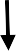 Chức năng nhiêm vụ của từng phòng bana.Giám đốcLà người đứng đầu công ty,  có  quyền  cao  nhất  và  chịu trách nhiệm  toàn  bộ trước nhà nước và chủ đầu tư về chất lượng sản xuất và thi công công trìnhĐại diện trước pháp luật và các  cơ  quan  chức  năng  của  nhà  nước  trong việc sản xuất kinh doanh của đơn vịĐại diện cho công ty đàm phán, ký kết hợp đồng kinh  tế. Là người đứng đầu điều hành mọi hoạt động của công ty b.Phòng tài chính kế toánThực hiện chức năng về quản lí tài chính,  hạch toán kế toán, điều hành  và phân phối, tổ chức ghi chép, phản ánh số liệu, tình luân  chuyển và  sử dụng tài khoản, tiền vốn quá trình và kết quả  hoạt  động sản xuất  kinh doanh cung cấp số  liệu tài liệu cho giám đốc để điều  hành  sản  xuất  kinh  doanh,  phân  tích  hoạt động kinh tế tài chính, ngăn ngừa hành vi tham ô, vi  pham  chính sách chế độ kỹ thuật kinh tế và tài chính của công tyPhòng kinh doanhLập kế hoạch sản xuất kinh doanh  hàng  tháng,  hàng  năm.  Tham  gia  khai thác thị trường tạo kiếm khách hàng, mở rộng thị  trường việc  làm tăng thu nhập cho người lao động. Tiếp nhận và thu thập  thông  tin,  dự  báo  cung  cầu  thi trường, đư ra các biện pháp nhằm thực hiện kế hoạch kinh doanh đã đề ra.Phòng công nghệ thông tinChịu sự lãnh đạo  của Giám  đốc  và  chịu trách nhiệm trước  Ban Giám  đốc về hoạt động Công nghệ thông tin trong công tyQuản lí và triển khai ứng dụng công nghệ thông tin  trong  hoạt  động  của công tyXây dựng kế hoạch triển khai ứng dụng và phát  triển công nghệ  thông tin trong hoạt độngcủa đơn vị, trình thủ trưởng phê duyệt, tổ chức thiết kế lắp đặt thiết bị, xây dựng hệ cơ sở dữ liệu, tổ  chức  triển khai  giải  pháp  bảo  đảm an  toàn và bảo  mật về hệ thống thông tin, cơ sở dữ liệu tại đơn vị.Phòng kĩ thuật: Quản lý chỉ đạo các đội thi công , hướng dẫn kiểmtra các công đoạn thi công, tổ chức nghiệm thu các công trình, lập hồ sơ quyếttoán thi công. Có trách nhiệm giám sát và chịu trách nhiệm  khi  công trình chưa đảm bảo chất lượng trước nhà thầu.Chịu trách nhiệm giám sát công trình thi  công,  thực hiện việc  xây  lắp, bảo trì, bảo dưỡng và nâng cấp các hạng mục công trình thi công.Tổ chức hoạt động sản xuất kinh  doanh  của  Công  ty  Cổ  phần XDSX & TM Đại SànĐội ngũ nhân viênGồm : 01 Giám đốc, 15 nhân viên phòng kinh  doanh,07  nhân  viên  phòng  kế toán, 07 phòng công nghệ thông tin, 8 nhân viên kĩ thuật.Ngành nghề hoạt động kinh doanh  của  công  ty  Cổ  phần  XDSX  &  TM  Đại SànDAISAN là doanh nghiệp chuyên  cung cấp các  vật  liệu, vật  tư  phục  vụ cho ngành xây dựng ốp lát như: gạch  ngoại  thất  inax,  gạch  ốp  lát,  đá  ốp, dụng cụ lát, hóa chất tẩy rửa,,,, Đồng thời thiết kế,  lắp  đặt  và  thi công các công trình ốp lát gạch, đá nội ngoại thất.Với phương châm  “CHUYÊN  BIỆT  ĐỂ  KHÁC  BIỆT”   ,  DAISAN  kết hợp giữa cung cấp nguyên liệu ốp lát và thi công  nhằm  tao  ra  vị  thế  cạnh tranh và đảm bảo lợi ích tốt nhất  cho  khách  hàng,  luôn  giữ  quan  điểm  về chất lượng sản phẩm , sức  mạnh  đoàn kết, gắn bó  giữa tập thể  trong công ty  để DAISAN ngày một phát triển vững bền.Quá  trình kinh doanh	và chính sách chất lượng sản phẩm hàng hóa đến với người tiêu dùngQuy trình kinh doanh sản phẩm hàng hóaHàng hóa của công ty khi được nhập vào  kho  được  kiểm  kê  rât  rõ ràng từ nguồn gốc, xuất sứ, cho đến mẫu mã sản phẩm, cho đến khâu lưu  kho và cả cho  đến khi  xuất  bán đều được  kế  toán ghi  nhận lại  một cách  cụ thể.Sơ đồ 2: Quy trình kinh doanh hàng hóaChính sách chất lượng sản phẩm hàng hóaVới mong muốn tạo dựng  được  niềm  tin  yêu  cho  khách  hàng,  DAISAN luôn chú trọng đến giá  trị  chất  lượng  như  mong  muốn của người  tiêu dùng vì một cuộc sống an  toàn,  vệ  sinh và  sạch sẽ. Sản  phẩm  của công ty luôn  được xây dựng, áp dụng, duy trì và  thường  xuyên  cải  tiến hệ  thống  quản  lí chất lượng phù hợp theo tiêu chuẩn IS9001:2008 tạo quan hệ  chặt  chẽ  , đáp ứng và thỏa mãn yêu cầu khách hàng không chỉ ở khâu  đầu vào  mà còn cả ở khâu đầu ra.Kiểm soát chặt chẽ các quá trình hoạt động sản xuất kinh doanh của công ty, tuân thủ đúng các tiêu chuẩn và kĩ thuật công nghệ thi  công  đảm  bảo  chất lượng sản phẩm. Tăng cường đầu tư đổi mới máy móc thiết bị công nghệ thi công, nắm bắt tiếp thu áp dụng công nghệ hiện đại của thế giới.Cán bộ, công nhân viên của Công ty được đào tạo  cơ bản  để  nâng  cao  trình độ chuyên môn, nghiệp  vụ  và  kinh  nghiệm đủ năng lực  cần thiết thực  hiện  có hiệu quả nhiệm vụ được giao.Đảm bảo cung cấp đủ các nguồn lực và các điều kiện cần thiết để  hệ  thống quản lí chất lượng có hiệu quả .Đặc điểm bộ máy kế toán của Công ty Cổ phần XDSX & TM Đại SànTổ chức bộ máy kế toánHiện nay vấn đề chuyên môn nghiệp vụ của các  nhân  viên  trong phòng  kế toán  - tài chính đang được nâng lên hàng ngày.  Các  nhân  viên  trong  phòng  đều có trình độ đại  học . Hàng năm phòng vẫn đề  nghị  đưa các  nhân  viên đi tham  gia học  thêm các  khóa học nâng cao nghiệp vụ. Về điều  kiện  làm  việc  của  nhân  viên được  cấp trên rất  quan tâm chú trọng trang thiết bị đầu tư để nâng cao chất lượng làm việc củ phòng. Trongphòng có sự phân công nhiệm vụ rất rõ ràng để  từng  cá nhân thực  hiện  công  việc chuyên môn được thuận tiện và có hiệu quả.Chức năng của từng bộ phận kế toán- Kế toán trưởng, Kiêm thủ quỹ: Phụ trách chung, chịu trách nhiệm trước  giám đốc và cấp trên về hoạt động kinh tế, chỉ đạo  công tác  kế  toán hạch toán cấp đội  trong toàn công ty theo cơ chế nội bộ công ty.  Làm  nhiệm vụ giữ  và thu chi tiền khi  có chứng từ hợp lệ và có yêu cầu của cấp trên , trả lương cho cán bộ công nhân viên hàng tháng.- Kế toán tiền lương : Ghi chép phản  ánh  kịp thời số lượng thời gian lao  động, chất  lượng sản phẩm, tính chính xác tiền lương phải trả cho  người  lao  động.  Tính chính xác  số tiền BHXH, BHYT, KPCĐ vào chi phí và thu từ thu nhập của người lao động.Kế toán bán hàng kiêm thủ kho: kiểm kê hàng hóa một  cách chặt  chẽ  và  quy củ, hợp lí. Phản ánh chính xác số lượng hàng hóa mua vào và bán ra trong kì, và số tồn .Sơ đồ 3: Sơ đồ bộ máy kế toán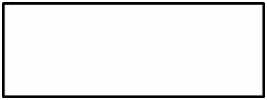 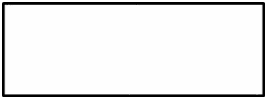 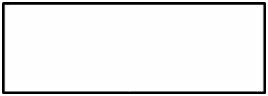 Chế độ kế toán được áp dụng tại Công ty Cổ phần XDSX & TM Đại SànHình  thức  kế toán áp  dụngHình thức ghi  sổ kế  toán áp  dụng  tại công ty.Hiện nay công ty đang áp dụng hình thức ghi  sổ  kế  toán là : Nhật kí chung ( có nhật kí  đặc biệt)Ưu điểm: thuận lợi cho việc  đối chiếu kiểm tra chi  tiết theo chứng từ gốc, tiện  cho việc kết chuyển trên máy vi tính và phân công công tác.Nhược điểm: ghi một sô nghiệp vụ  trùng lặp vì  vậy  khi  cuối tháng phải  loại bỏ  một số nghiệp vụ ghi vào sổ cái.Điều kiện áp dụng :  thuận  tiện cho  việc  sử dụng  máy  tính, đối chiếu kiểm tra chi tiết theo từng chứng từ  gốc.  Tuy  nhiên  hình  thức  này  một  số nghiệp vụ  bị ghi chép trùng lặp do đó cuối tháng  sau khi  loại  bỏ  số  liệu trùng lặp mới được ghi vào sổ cái.Quy trình:Hằng ngày căn cứ vào chứng từ  gốc  ghi  nghiệp  vụ  phát  sinh  vào  sổ  nhật  kí chung để ghi vào sổ cái. Trường hợp dùng sổ  nhật  kí  đặc  biệt  thì  hằng ngày căn cứ vào chứng từ gốc ghi nghiệp vụ phát  sinh  vào  sổ  nhật  kí  đặc  biệt  cố  liên quan, định kì hoặc cuối tháng tổng hợp số liệu của sổ cái và  lấy số liệu tổng hợp  ghi một lần vào  sổ  cái, cuối  tháng  tổng hợp số liệu của sổ cái và lấy số liệu của  sổ cái ghi vào bảng cân đối phát sinh các tài khoản.Sơ đồ hình thức nhật kí chungSơ  đồ 4 :	Trình Tự Ghi Sổ Kế Toán Theo Hình Thức Nhật Kí ChungGhi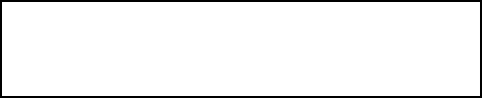 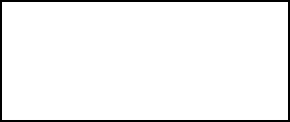 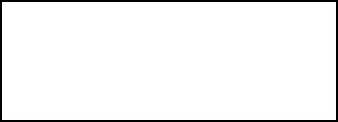 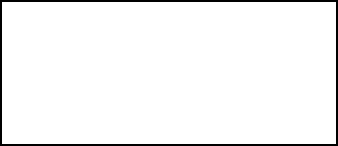 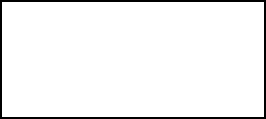 CHƯƠNG IITHỰC TRẠNG CÔNG TÁC KẾ TOÁN TIỀNLƯƠNG VÀ CÁC KHOẢN TRÍCH THEO LƯƠNG TẠI CÔNG TY CỔ PHẦN XÂY DỰNG SẢN XUẤT VÀ THƯƠNG MẠI ĐẠI SÀNMục đích, đối tượng, nội dung và phương pháp nghiên cứu chuyên đề.Mục đích nghiên cứuMục đích chủ yếu của đề tài này là  tìm  hiểu  thực  tế  phần hành của công tác  kế  toán tiền lương và các khoản trích theo lương tại Công ty Cổ phần Xây dựng  sản xuất  và thương mại Đại Sàn, từ đó  đánh  giá những  ưu điểm, nhược  điểm trong công tác  này. Qua đó đưa ra những kiến nghị, đề  xuất  nhằm  nâng  cao  hơn nữa hiệu quả cho công tác kế toán tiền lương và các khoản trích theo lương tại Công ty.Đối tượng nghiên cứuĐối tượng nghiên cứu là công tác kế toán tiền lương và  các  khoản  trích theo lương tại Công ty Cổ phần Xây dựng sản xuất  và  thương  mại  Đại  Sàn  tháng  8  năm 2015.Nội dung nghiên cứuĐể phù hợp với đối tượng và mục đích  nghiên  cứu,  nội  dung  của  chuyên  đề trình bày những vấn  đề  cơ bản  sau:  Cơ  sở  lý luận  về  hạch  toán tiền lương và các khoản trích theo lương.Tìm hiểu thực tế về công tác hạch toán  tiền lương,  tiền thưởng  và  các  khoản  trích theo lương.Thực hành công tác hạch toán tiền lương, thưởng và  các  khoản   trích theo lương trong tháng 08 năm 2015 tại Công ty Cổ phần XDSX & TM Đại Sàn.Đề xuất một số  kiến  nghị  nhằm  hoàn  thiện  công  tác  kế   toán  tiền  lương  và  các  khoản trích theo lương tại Công ty Cổ phần Xây dựng sản xuất và thương mại Đại Sàn.Phương pháp nghiên cứuDựa vào  chuẩn  mực  kế  toán hiện hành,  căn cứ vào  chế  độ  tiền lương của Nhà nước,  quy chế tiền lương nội bộ doanh nghiệp để đánh giá việc  thực  hiện  các  chế  độ chính sách tiền lương, các khoản tính trích  theo  lương  của  đơn  vị,  qua  đó  giám  sát  tình hình thực hiện quỹ lương  đúng  nguồn,  tình  hình  thanh  toán  lương  cho  cán  bộ phù  hợp với đặc thù của doanh nghiệp.Những lý luận cơ bản về lao động tiền lương và  công  tác  quản  lý lao  động tiền lương trong doanh nghiệp.Khái niệm, phân loại và ý nghĩa của lao động tiềnlương.Khái niệm và phân loại lao độngKhái niệmLao động là hoạt  động  chân  tay và trí  óc  của  con  người  nhằm  tác  động biến các  vật tự nhiên thành  các  vật  phẩm  đáp  ứng  cho  nhu  cầu  sinh  hoạt  của  con  người. Trong sản xuất kinh doanh không thể thiếu  lao  động,  lao  động  là  yếu  tố  quan  trọng quyết định hiệu quả SXKD của doanh nghiệp.  Do  đó  để  SXKD  đạt  hiệu  quả  cao  thì việc quản lý lao động là yêu cầu thiết yếu.Phân loại lao độngĐể thuận tiện cho việc  quản  lý  và  hạch  toán  thì  cần  phải  phân  loại  lao  động.Lao  động thường được phân theo các tiêu thức sau:Phân theo thời gian lao động :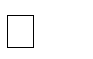 Toàn bộ  lao động trong  doanh   nghiệp  có  thể  được  phân  thành  lao  động  thường xuyên ( gồm cả lao động hợp  đồng  ngắn  hạn  và  dài  hạn  )  lao  động  tạm  thời,  mang tính thời vụ ( doanh nghiệp  thuê  tạm  thời  để  giải quyết  một  số  công việc không  đòi hỏi kỹ thuật cao, tay nghề giỏi ).Phân theo quan hệ với quá trình sản xuất :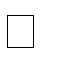 Lao động trực tiếp : Là lao động tham gia trực tiếp vào  quá  trình sản xuất  sản phẩm, lao vụ dịch vụ và những người phục vụ quá trình sản xuất.Lao động gián tiếp  sản  xuất:  Là  lao  động  tham  gia  một  cách  gián  tiếp  vào  quá trình sản xuất kinh doanh của doanh  nghiệp  như  nhân  viên  kỹ  thuật,  nhân viên quản lý kinh tế…Phân theo chức năng lao động trong quá trình sản xuất kinh doanhLao động thực hiện chức năng  sản xuất:  là lao  động  tham  gia  trực  tiếp hoặc gián tiếp vào quá trình sản xuất, kinh doanh.Lao động thực hiện chức  năng  bán  hàng: là  lao  động  tham  gia hoạt  động tiêu thụ sản phẩm, hàng hoá, lao vụ , dịch vụ.Lao động thực  hiện  chức  năng  quản lý  :  Là  lao  động  tham  gia  hoạt  động  quản trị kinh doanh và quản lý hành chính của doanh nghiệp.Khái niệm, nội dung và chức năng của quỹ tiền lương.Khái niệmĐể đảm bảo liên tục quá trình  tái  sản  xuất  thì  một  vấn  đề  thiết  yếu  là  phải  tái  sản xuất sức lao động, nghĩa là sức lao động mà  con người bỏ  ra phải  được bồi  hoàndưới dạng thù lao lao động. Tiền  lương (  tiền công )  chính là phần  thù lao  lao  động được  biểu hiện bằng tiền doanh nghiệp trả cho người lao động  căn  cứ  vào  thời  gian, khối lượng và chất lượng công việc của họ.Về bản chất tiền lương là biểu hiện bằng tiền của giá trị sức lao động, là giá cả củayếu tố sức lao động mà người sử  dụng  lao  động  trả cho  người  lao  động.  Tiềnlương tuân theo các quy luật cung cầu, giá  cả  thị  trường  và pháp  luật  hiện  hành  của  Nhà nước.Đối với  người  lao  động,  tiền  lương  là  nguồn   thu  nhập  chủ  yếu  dùng  để  tái  sản xuất sức lao động,  các  doanh  nghiệp  dùng  tiền  lương  làm  đòn  bẩy  kinh   tế  để khuyến khích tinh thần hăng hái  lao  động,  tạo  mối  quan  tâm  của người  lao  động đến kết quả công việc của họ và là nhân tố thúc đẩy năng suất lao động.Đối với doanh nghiệp, tiền lương phải trả cho  người  lao  động  là một  bộ phận  chi  phí  cấu  thành  nên  giá  trị sản  phẩm,  dịch  vụ  và  nằm  trong   chi  phí   kinh  doanh  của doanh nghiệp. Do vậy để  tiết  kiệm  chi  phí,  các  doanh  nghiệp  phải  sử dụng có hiệu  quả sức lao động  để  tiết  kiệm  chi phí  tiền lương, làm tăng lợi nhuận nhưng  vẫn  đảm  bảo tiền lương  cho  người  lao  động  được  trả  thoả  đáng.   Tăng  lợi nhuận  phải  tăng tiền lương và phúc lợi, có như vậy mới đảm  bảo  sự  gắn  bó  giữa người  lao  động và doanh nghiệp.Phân loại tiền lươngTrên thực tế có rất nhiều cách  phân  loại  tiền  lương  như  phân loại  tiền  lương  theo cách  thức  trả lương  (lương  sản  phẩm,  lương  thời  gian),  phân   loại  theo  đối tượng trả lương (lương gián tiếp, lương trực tiếp),  phân  loại  theo  chức  năng  tiền lương  (lương sản xuất, lương bán hàng, lương quản lý)… Mỗi một  cách  phân  loại đều  có những tác dụng nhất định. Tuy nhiên để thuận loại cho công tác hạch toánnói riêngvà công tác quản lý nói chung,  xét  về  mặt  hiệu  quả  tiền  lương được  chialàm hai loại như sau:Tiền lương chính : Là tiền lương phải  trả cho  người  lao  động  trong  thời  gian làm việc chính đã quy định cho họ bao gồm: Tiền lương cấp bậc, khoản phụ cấp thường xuyên và tiền thưởng trong sản xuất.Tiền  lương  phụ  :  Là  tiền  lương  phải  trả   cho  người   lao   động  trong  thời gian  không  là  nhiệm  vụ  chính  nhưng  vẫn  được  hưởng  lương  theo  chế   độ quy định như tiền lương phải  trả  cho  người  lao  động  trong  thời  gian  nghỉ phép, thời gian đi làm nghĩa vụ  xã  hội,  hội  họp,  đi  học,  tiền  lương  phải  trả cho người lao động trong thờigian ngừng sản xuất.Cách phân loại này không những giúp cho  việc  tính  toán phân  bổ  chi  phí  tiền lương được chính xác mà còn cung cấp thông tin cho việc phân tích chi phí tiền lương.Chức năng của quỹ tiền lương.Bù đắp tái sản xuất sức lao động chô người lao  động không chỉ chỉ ở mức  giản đơn mà còn có phần mở rộng;  kích  thích  người  lao  động  hăng  hái  học  tập văn  hóa, khoa học kỹ thuật, nâng cao tay nghề, phát huy sáng kiến nâng cao năng suất lao động.Tổng hợp số tiền lương phải trả công  nhân  viên,  người  lao  động trong tháng dựa trên  quỹ tiền lương doanh nghiệp có thể quản lý được kết quả hiệu quả lao động.2.2.1.3.Ý nghĩa của lao động và tiền lương.Lao động là một trong ba yếu tố  căn bản  mà bất  kỳ doanh nghiệp nào  cũng cần phải  có  và là yếu tố mang tính chất quyết định  nhất.  Do  vậy  bất  kể  một  doanh  nghiệp  nào  trong nền sản xuất đều cần đến lao động, số lượng lao  động lớn hay nhỏ  phụ thuộc vào quy mô, nhiệm vụ sản xuất, trình độ trang bị kỹ thuật, trình độ quản lý lao động.- Với ý nghĩa này tiền lương không chỉ mang tính chất là chi phí mà nó  trở thành phương tiện tạo ra gí trị mới hay nói  đúng hơn là nguồn cung ứng sáng tạo  sản  xuất, năng suất lao động trong quá trình sinh ra các giá trị gia tăngVề phía người lao động tiền lương thì  nhờ  vào  tiền lương mà họ  có thể duy trì và nâng cao mức sống, giúp  họ  hòa đồng với trình độ văn minh của xã hội. Trên góc độ nào  đó  thì tiền lương là bằng chứng rõ ràng thể  hiện giá trị, địa vị,  uy  tín của người  lao  động đối với gia đình, doanh nghiệp và xã hội.Các chuẩn mực kế toán va chế độ chính sách về công tác hạch toán tiền lươngvà các khoản trích theo lương.Các hình thức trả lương theo thời gianViệc vận dụng hình thức tiền lương thích  hợp  nhằm  quán triệt nguyên tắc  phân phối theo lao động, kết hợp chặt chẽ giữa lợi ích chung của xã hội và lợi ích của doanh nghiệp với lợi ích của người lao  động.  Lựa  chọn hình  thức tiền lương đúng đắn còn có tác dụng làm đòn bẩy kinh tế, khuyến khích người  lao  động chấp hành  tốt kỷ luật  lao động, năng suất lao động,  giúp  doanh  nghiệp  tiết  kiệm  được  chi  phí  nhân công nhằm hạ giá thành sản phẩm. Trong các doanh  nghiệp  hiện  nay  chủ  yếu  áp  dụng  các  hình thức trả lương sau:Hình thức trả lương theo thời gian.Hình thức trả lương theo sản phẩm.Hình thức khoán thu nhập:Hình thức trả tiền lương theo thời gian:Khái niệm: là việc trả lương theo thời gian  lao  động (  ngày  công) thực  tế và  thang bảng lương của công nhân. Việc trả lương này  được  xác  định căn cứ theo  thời  gian  công tác và trình độ kỹ thuật của từng người lao động.Hình thức này được áp  dụng  chủ yếu cho  cán bộ  công nhân viên  chức,  quản  lý, giáo  dục y tế, sản xuất trên dây chuyển tự động hoặc những  công việc  không thể tiến hành  định mức một cách chặt chẽ và chính xác và vì  tính  chất  của  sản xuất  đó mà nếu trả lương sản phẩm thì sẽ không đảm bảo  được  chất  lượng của sản phẩm,  không  đem lại hiệu quả thiết thực.Để trả lương theo thời gian người ta căn cứ vào 3 yếu tố:Ngày công thực tế của người lao động.Đơn giá tiền lương theo ngày công.Hệ số tiền lương.Ưu điểm: Hình thức trả lương theo thời gian phù hợp với  những công việc mà ở đó  chưa hoặc không có  định  mức  lao  động. Hình thức  trả lương theo  thời  gian đơn giản, dễ tính, phản ánh được trình độ kỹ  thuật  và  điều kiện làm  việc  của từng lao  động làm cho thu nhập của họ có tính chất ổn định hơn.Nhược điểm: Chưa gắn kết lương với kết  quả  lao  động của từng người, do  đó  chưa kích thích người lao động tạn dụng thời gian  lao  động nhằm  nâng  cao  năng  suất  lao động và chất lượng sản phẩm.Các hình thức trả lương theo thời gian: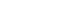 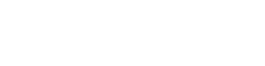 Trả lương theo thời gian giản đơnĐây là chế độ trả lương mà tiền lương của mỗi người lao  động do  mức  lương cấp bậc  cao hay thấp hơn hay thời gian làm việc dài hay ngắn.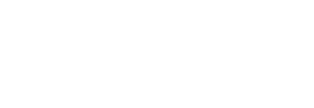 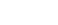 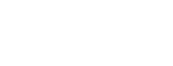 Ưu điểm: Đơn giản, dễ tínhNhược điểm: Không gắn kết với kết quả  và  hiệu  quả  làm  việc  nên  không  khuyến khích tăng năng suất lao động. Không xem xét  đến thái  độ  người  lao  động, đến hình thức và sử dụng thời gian lao động, sử dụng nguyên vật  liệu,  máy móc thiết bị nên khó tránh được hiện tượng bình quân khi tính lương.Có 3 hình thức trả lương theo thời gian giản đơn:+ Tiền lương thángLà tiền lương cố định hàng tháng trên cơ sở hợp đồng đã ký và thỏa thuận.Công thức: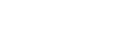 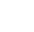 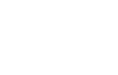 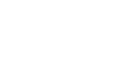 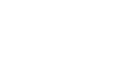 + Tiền lương ngày: Là tiền lương được tính và trả theo ngày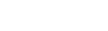 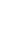 + Tiền lương giờ: Là tiền lương được tính và trả theo giờ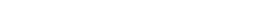 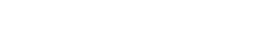 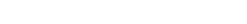 Trả lương theo thời gian có thưởng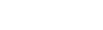 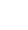 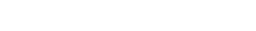 Thực chất của hình thức này là kết  hợp  giữa hính  thức  trả lương  theo  thời  gian  giản đơn với chế độ thưởng theo năng suất lao động  đạt  được  vượt  mức  các  chỉ  tiêu kế hoạch đề ra. Khi đó:Tiền lương = Tiền lương theo thời gian + Tiền thưởngTiền thưởng được xác định là phù hợp với phần tiền lương cơ bản và  làm sao  để tiền  lương không mất đi tác dụng của nó đối với người lao động.Hình thức này khắc phục  được  hạn  chế  của hình  thức  trả lương theo thời gian giản đơn vì đã khuyến khích tốt hơn sự nỗ lực tăng năng suất, chất lượng của lao động.Hình thức trả lương theo sản phẩm:Khái niệm : Là hình thức trả trực tiếp cho người lao động dựa vào số  lượng và  chất lượng sản phẩm dịch vụ mà họ đã hoàn  thành.  Đây  là  hình  thức  trả  lương  được  áp dụng rộng rãi trong các doanh nghiệp.ý nghĩa: Trả lương theo sản phẩm gắn  thu nhập  của người  lao  động với  kết quả sản  xuất trực tiếp. Để thu nhập cao  thì  chính người  lao  động phải  tạo  ra được  sản phẩm  dịch vụ. Do đó, người lao động mới tìm cách nâng cao năng  suất  lao  động, trình độ chuyên môn, phát huy tính sáng kiến,  cải  tiến kỹ  thuật  để  góp  phần  thúc  đẩy  phong trào thi đua sản xuất chung.Ưu điểm: Khuyến khích công nhân không ngừng học  tập để  nâng  cao  trình độ  kỹ  thuật nghiệp vụ, phát huy tính sáng tạo,  cải  tiến  kỹ  thuật,  cải  tiến  phương  pháp  lao động, sử dụng tốt máy móc thiết bị  để  nâng  cao năng suất lao động, góp phần thúc đẩy  cải tiến quản lý doanh nghiệp nhất là công tác lao  động và  thực  hiện tốt công tác  kế hoạch cụ thể.Nhược điểm: Do trả lương cho sản phẩm cuối cùng nên người lao động dêc chạytheo số lượng. bỏ qua  chất  lượng,  vi  phạm  quy  trình kỹ thuật,  sử dụng thiết bị quá mức và hiện tượng tiêu cực khác.Hình thức trả lương theo sản phẩm còn phụ  thuộc tình hình cụ thể ở từng doanh nghiệp  mà vận dụng theo hình thức cụ thể sau đây:Khoán sản phẩm trực tiếp: ( Trả lương theo sản phẩm cá nhân)Hình thức này áp dụng trong điều kiện có định mức lao động trên cơ sở định mức  lao động giao khoán cho cá nhân người lao động và tính đơn giá tiền lương.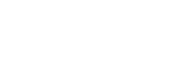 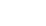 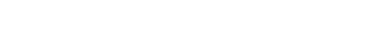 Hình thức trả lương theo sản phẩm trực tiếp không hạn chếVới hình thức này, tiền lương phải trả cho người lao động được tính trực tiếp theo  số lượng sản phẩm hoàn thành đúng quy cách, phẩm chất  và  đơn giá tiền lương theo  sản phẩm đã quy định, không chịu bất cứ một hạn chế nào.Lương sản phẩm trực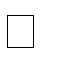 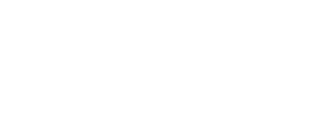 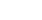 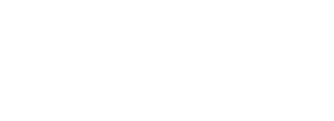 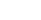 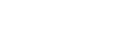 tiếpKhoán theo khối lượng công việcĐây là hình thức áp dụng cho những  công việc lao động giản đơn, có tính chất đột xuất  như bốc dỡ nguyên vật liệu, sửa chữa nhà  cửa.  Hình  thức  này  được  thực  hiện  trong điều kiện không có định mức lao  động.  Trường  hợp  này,  doanh nghiệp xác  định mức tiền lương phải trả cho từng công việc mà người lao động phải hoàn thành.Trả lương khoán theo thu nhậpĐây là hình thức trả lương mà tiền lương và tiền thưởng cảu tập thể  và  các  nhân người  lao động phụ thuộc váo thu nhập  thực  tế  mà doanh  nghiệp  đạt  được  và  đơn giá theo  thu nhập. Trong trường hợp này thời  gian  và  kết  quả  của từng người  lao  động chỉ  là  căn cứ để phân chia tổng quỹ lương cho người lao động.Công thức=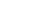 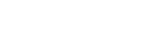 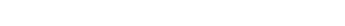 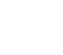 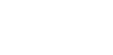 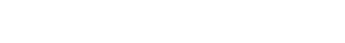 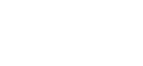 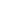 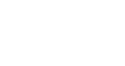 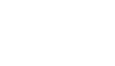 Trả lương khoán theo doanh thu:Trả lương khoán theo daonh thu cũng là hình thức lương theo  sản phẩm,  nhưng vì  sản phẩm của người lao động được thể hiện  bằng  doanh  thu  bán  hàng  trong  một  đơn  vị thời gian. Trả lương theo hình thức này  là cách trả mà tiền lương của cả tập thể  và  cá nhân người lao động phụ thuộc vào  đơn giá  khoán  theo  doanh  thu  là  mức  lương  trả cho 1000 đồng doanh thu ( là số tiền mà người lao  động nhận  được  khi  làm ra 1000 đồng daonh thu cho doanh nghiệp).Công thức: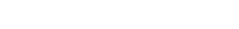 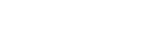 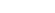 =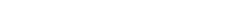 Trả lương theo lãi gộp:Khi trả lương theo hình thức này đơn vị  phải  tính đến lãi  gộp tạo  ra để  bù  đắp các  khoản chi phí. Nếu lãi gộp thấp thì lương cơ bản sẽ giảm theo và ngược lại.Công thức:=	x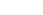 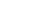 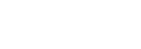 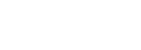 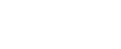 Hình thức trả lương theo sản phẩm có thưởng, phạt:Ngoài tiền lương theo sản phẩm trực tiếp, người  lao  động còn được  thưởng trong sản  xuất như thưởng về chất  lượng  sản  phẩm  tốt,  thưởng  về  tăng  năng  suất  lao  động.  Trong trường hợp người lao động làm ra sản phẩm hỏng,  lãng  phí  vật  tư trên định mức quy định hoặc không đảm bảo ngày công quy định thì  họ  có  thể phải chịu tiền phạt trừ  vào thu nhập của họ.Công thức: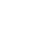 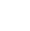 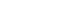 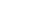 Lth: Lương theo sản phẩm có thưởngL : Lương theo sản phẩm  với  đơn giá cố định m : Tỷ lệ % tiền thưởng.n	: Tỷ lệ hoàn thành vượt mức được giaoHình thức trả lương theo sản phẩm lũy tiến:Hình thức trả lương này thường được áp dụng ở những  khâu  yếu trong dây  chuyển sản xuất thống nhất, đó là khâu ảnh  hưởng  trực  tiếp đến toàn  bộ  quá trình sản xuất. Hình thức này được áp dụng trong trường hợp cần đẩy nhanh tiến độ sản xuất.Hình thức trả lương này có hai loại đơn giá:Đơn giá cố định: Dùng để trả lương cho những sản phẩm thực tế đã hoàn thành.Đơn giá lũy tiến: Dùng để tính lương cho những sản phẩm vượt mức khởi điểm. Công thức:L = Đg x Q1 + Đg x k ( Q1 – Q0)L : Tổng tiền lương phải trả theo sản phẩm lũy tiến Đg: Đơn giá cố định theo sản phẩmk : Tỷ lệ tăng thêm để có đơn giá lũy tiếnQ1: Sản lượng hoàn thành thực tế Q0 : Sản lượng vượt khởi điểmCác hình thức đãi ngộ khác ngoài lươngNgoài tiền lương thì tiền thưởng cũng là một công  cụ kích  thích  người  lao  động  rất quan trọng. Thực chất tiền thưởng là một  khoản  tiền  bổ   sung  cho  tiền  lương  nhằm quán triệt nguyên tắc  phân  phối  theo  lao  động.  Để  phát  huy tác  dụng của tiền thưởng thì doanh nghiệp phải thực hiện chế độ trách nhiệm vật chất đối với  những  trườn hợp không hoàn thành nhiệm vụ được giao, gây tổn thất cho doanh nghiệp.Thưởng cho hoạt động sáng tạoThưởng cho hoạt động sáng tạo ra bước phát triển mới của doanh nghiệpThưởng khuyến khích khả năng sáng kiến, cải tiến của người lao động.Một số hình thức thưởng tạo động lực lao độngo Thưởng hàng ngày, hàng quý từ quỹ lương.Thưởng cho lao động có trình độ chuyên môn – kỹ thuật cao, tay nghề giỏiCác khoản trích theo lươngCác khoản trích theo lương bao gồm: Bảo hiểm xã hội, Bảo hiểm y tế, Kinh phí  công  đoàn, Bảo hiểm thất nghiệp.Bảo hiểm xã hội ( BHXH)Là khoản chi phí trợ cấp cho cán  bộ,  công  nhân  viên trong trường hợp tạm thời  hoặc vĩnh viễn mất sức lao động nhằm  giảm  bớt  những  khó  khăn  trong  đời  sống  của  bản thân khi gặp rủi ro, tai nạn, ốm đau, thai  sản, …  BHXH  được trích theo một tỷ lệ nhất định trên tổng số tiền lương và các khoản  phụ  cấp của công nhân  thực  tế  phát  sinh  trong kỳ. Hiện nay tỷ lệ  này  là  26%,  trong  đó  doanh nghiệp nộp là 18  % và  tính vào chi phí sản xuất kinh doanh, 8% người lao động nộp và được khấu trừ vào  lương trong tháng.Bảo hiểm y tế ( BHYT)Quỹ bảo hiểm y tế được hình thành và sử dụng để phục  vụ  khám  chữa bệnh của người  tham gia đóng bảo hiểm. Mục đích của BHYT là tạo  lặp  một  mạng  lưới  bảo  vệ  sức khỏe cho toàn cộng động, bất kể địa vị xã hộ,  mức  thu  nhập  cao  hay  thấp,  theo  quy định hiện hành thì Quỹ BHYT được trích là 4,5%  quỹ  lương,  trong  đó  doanh  nghiệp nộp 3% và được tính vào chi phí kinh doanh,  1,5%  trừ  vào  thu  nhập  của  người  lao động.Kinh phí công đoàn ( KPCĐ)Là nguồn tài trợ cho hoạt động công đoàn ở các cấp.  Theo  quy  định hiện nay,  KPCĐ được trích theo tỷ lệ 2% trên tổng tiền lương phải trả cho người lao động và  doanh  nghiệp phải chịu toàn bộ tính vào chi phí sản xuất kinh doanh. Thông thường khi  trích KPCĐ thì  một  nửa doanh nghiệp phải  nộp cho  công đoàn cấp trên, còn một  nửa được  sử dụng để chi tiêu cho các hoạt động công đoàn tại đơn vị.Bảo hiểm thất nghiệp (BHTN)Loại hình bảo hiểm này giúp  người  lao  động  giảm  thiểu rủi  ro  khi  thất  nghiệp, người lao động tham gia  đóng  bảo  hiểm  thất  nghiệp không chỉ là trách nhiệm, nghĩa vụ  mà còn là là quyền lợi. Về phía người sử dụng lao động, theo quy định tại khoản 1 điều 10Nghị định 127/2008/NĐ – CP, người sử dụng lao động phải có  trách nhiệm  đóng bảo hiểm thất nghiệp đúng và đủ.Hàng tháng, người sử dụng lao  động  đóng  mức  bằng  1%  quỹ  lương,  tiền công đóng bảo hiểm thất nghiệp của những người tham gia bảo hiểm thất nghiệp và trích 1% tiền lương, tiền công tháng đóng bảo hiểm thất nghiệp  của từng  người  lao  động  để  đóng cùng một lúc vào quỹ bảo hiểm thất nghiêp.ý nghĩa của công tác quản lý lao  động và  tiền lương. A . Ý nghĩa của công tác quản lý lao động.Lao động của con người cùng với đối tượng lao động và  tư  liệu lao  động hợp  thành  3 yếu tố của quá trình sản xuất. Trong ba yếu tố đó thì lao  động của con người  là yếu tố quan trọng nhất, vị không có lao động của con người thì tư liệu lao động ( Công cụ sản xuất, ruộng đất, nhà cửa dùng vào sản  xuất)  và  đối  tượng lao  động (  Nguyên liệu, vật liệu) chỉ là những vật vô dụng.Trong qua trình lao động của con người luôn sáng tạo, cải  tiến công cụ, hợp tác  cùng  nhau trong quá trình lao động để không ngừng nâng  cao  năng suất lao  động ( đó là đặc tính vốn có của con người); cũng trong quá trình đó, trình  độ kỹ thuật  của người  lao động, kinh nghiệm sản xuất, chuyên môn hóa lao động ngày càng cao.Để quá trình sản xuất đạt  được  hiệu quả  cao,  việc  phân  công lao  động hượp  lý, phát  huy sở trường, của từng (nhóm) người lao động là cần thiết và vô cùng quan trọng.Quản lý lao động gồm nhiều vấn đề song chủ yếu thể hiện một số nội dung sau:Quản lý số lượng lao động: Là quản lý về số lượng người  lao  động trên các mặt, Giới tính, độ tuổi, chuyên môn.Quản lý chất lượng lao động: Là quản lý năng lực mọ mặt của từng(nhóm) người lao động trong quá trình sản xuất tạo ra sản phẩm  ( như  : sức  khỏa lao động, trình độ kĩ năng , ý thức kỷ luật).Chỉ có trên cơ sở nắm chắc số  lượng,  chất  lượng lao động trên thì việc  tổ  chức, sắp  xếp, bố trí các lao động mới hợp lý, làm cho quá  trình sản xuất  cảu doanh nghiệp hoạt động nhịp nhàng có hiệu quả. Ngược lại, không  quan  tâm  đúng  mức  việc  quản lý lao động thì dẫn tới sức sản xuất của doanh nghiệp bị trì trệ, kém hiệu quả.Đồng thời quản lý tốt lao động là cơ  sở  cho việc  trả thù lao đúng kích thích được toàn bộ lao động trong doanh nghiệp lao động sáng tạo, nâng cao kỹ năng, tiết kiệm nguyênvật liệu, tăng năng suất lao động góp  phần  tăng  lợi  nhuận(  nếu  đánh  giá  sai,  việc  trả thù lao không đúng thì kết quả ngược lại).ý nghĩa của tiền lương và các khoản trích theo lương.Tiền lương phải đảm bảo vai trò khuyến khích vật  chất  đói với  người  lao  động. Mục tiêu cơ bản của người lao động khi tham  gia  thị  trường  lao  động là  tiền lương.  Họ muốn tăng tiền lương để thỏa mãn nhu  cầu ngày  càng cao  của bản  thân.  Tiền lương có vai trò như một đòn bẩy kinh tế  kích  thích  người  lao  động  ngày  càng  cống hiến hơn cho doanh nghiệp cả về số lượng lẫn chất lượng lao động.Tiền lương có vai trò quan trọng trong quản lý lao động. Doanh nghiệp trả lương cho người lao động không chỉ bù đắp sức lao động đã hao phí mà còn thông qua tiền lương kiểm tra giám sát người lao động làm việc theo ý đồ  của mình đảm bảo  hiệu quả công việc. Trong nền kinh tế thị  trường bất  cứ một  doanh  nghiệp  nào  cũng  đều phải  quan  tâm đến lợi nhuận và mong muốn có lợi nhuận ngày càng cao. Lợi nhuận sản xuất kinh doanh gắn chặt với việc trả lương cho người  lao  động làm thuê. Để  đạt  được mục tiêu đó, doanh nghiệp phải quản lý lao động tốt để  tiết kiệm tốt được  chi  phí  ,hạ giá thành  sản phẩm. giảm chi phí nhân công( tiền lương và các khoản trích theo lương).Tiền lương đảm bảo vai trò điều phối lao động: Tiền lương đóng vai  trò  quyết  định trong việc ổn định và phát triển kinh tế.Tiền lương được xem xét dưới hai góc  độ:  đối  với  chủ doanh  nghiệp tiền lương là  yếu tố sản xuất còn với người cung  ứng  lao  động thì  tiền lương là thu nhập. Mục  đích của doanh nghiệp là lợi nhuận, mục đích của người lao động là tiền lương.Với ý nghĩa này, tiền lương không chỉ mang tính chất  là  chi  phí  mà  nó  trở  thành phương tiện tạo ra giá trị mới  hay  nói  đúng  hơn  là nguồn cung  ứng  sự sáng tạo, sức  sản xuất, năng suất lao động trong quá trình sinh ra các giá trị gia tăng.Ngoài tiền lương, người lao động còn được hưởng các  khoản  phụ  cấp,  trợ  cấp  bảo hiểm, bảo hiểm y tế góp phần trợ giúp  người  lao  động và  tăng thêm thu nhập cho  họ trong trường hợp khó khăn, tạm thời hoặc vĩnh viễn mất sức lao động.Các  quy  định về  chế độ quản  lý, sử dụng  lao động và  tiền lương.Nghị định số 114/2002/ NĐ – CP ngày 31/12/2002 của Chính phủ quy định chỉ tiết hướng dẫn thi hành một số điều của bộ luật lao động về tiền lương.Thông tư 30/2013/TT-BLĐTBXH ngày 25/10/2013 của BLĐ TBXH hướng dẫn thihành một số điều của Nghị định số 44/2013/NĐ-CP ngày 10 tháng 5 năm 2013 củaChính phủ quy định chi tiết thi hành một số điều của Bộ luật lao động về hợp đồng lao động.Thông tư số 13/2013/TT-BLĐTBXH của Bộ Lao động, Thương  binh  và  Xã  hội:  Hướng dẫn điều chỉnh lương hưu, trợ cấp bảo  hiểm xã hội  và  trợ cấp hàng  tháng theo Nghị định số 73/2013/NĐ-CP ngày 15 tháng 7 năm 2013 của Chính phủ.Thông tư số 29/2012/TT-BLĐTBXH của Bộ Lao động, Thương  binh  và  Xã  hội:  Hướng dẫn thực hiện mức lương tối thiểu vùng đối  với  người  lao  động  làm  việc  ở doanh nghiệp, hợp tác xã, tổ hợp tác, trang trại, hộ gia đình, cá nhân và các cơ quan, tổ  chức có thuê mướn lao động.Quyết định số 1002/QĐ – HĐQT ngày 20/06/2008  về  việc  ban hành quy chế quản lý tiền lương , tiền thưởng trong  lương  của  Công ty Xây  dựng  sản xuất  và  thương  mại  Đại Sàn.Tron Căn cứ đơn giá tiền lương và  quy  chế phân  phối  trả lương  trong doanh  nghiệp. Việc giao đơn giá tiền lương trong doanh nghiệp, căn cứ vào lợi nhuận và đơn giá tiền lương do  cơ	quan có thẩm quyền phê duyệt dựa trên cơ sở các tổ chức,  chức  năng nhiệm vụ sản xuất kinh doanh của doanh  nghiệp,  sau  khi  trao  đổi  với  ban  lãnh  đạo Công ty sẽ xem xét và giao đơn giá tiền lương the quy định của Nhà nước.Việc giao đơn giá tiền lương .Đơn giá tiền lương được giao phải gắn với chỉ tiêu kế hoạch xản xuất, kinh doanh.Hệ số điều chỉnh tăng thêm tính đơn giá tiền lương cho từng đơn vị thành viên  có  thể khác nhau tùy thuộc vào hiệu quả sản  xuất  kinh  doanh  nhưng  không  vượt  quá  hệ  số điều chỉnh tăng thêm tối đa 2 lần so với mức lương tối thiểu.Việc giao đơn giá  va  quỹ tiền lương kế  hoạch cho  các  đơn vị  thành viên khi  tổng hợp  lại không vượt quá đơn giá và quỹ lương kế hoạch theo quy định.Vai trò, yêu cầu, nhiệm vụ của công tác hạch toán lao động tiền lương .2.2.3.1 Vai tròHạch toán chính xác tiền lương  và  các  khoản  trích theo lương trong doanh nghiệp có  vai trò quan trọng trong công tác quản lý cụ thể:Giúp cho việc quản lý quỹ  tiền  lương  của  doanh  nghiệp của trở nên chặt  chẽ, chính xác hơn. Từ việc đảm  bảo  chi  trả tiền lương  và  các  khoản trích theo  lương được hợp  lý, hợp lệ theo đúng quy  định tạo  nên sự tin tưởng với  người  lao  động,  giúp  họ  làm  việc hiệu quả hơn.Giúp cho việc phân tích đánh giá cơ cấu tiền lương, xác định đúng đắn chi  phí  tiền lương cũng như hiệu quả sử dụng quỹ tiền lương, từ đó cung  cấp được  thông tin chính xác, cần thiết cho nhà quản lý.Nhiệm vụ của công tác hạch toán tiền lương.Xuất phát từ ý nghĩa, tầm quan trọng của lao động tiền lương mà kế  toán tiền lương có một vị trí đặc biệt quan trọng và nhiệm vụ sau:Tổ chức ghi chép,phản ánh, tổng hợp một  cách trung thực  và  kịp thời  đầy đủ, chính  xác về số lượng và chất  lượng lao động, tình hình  sử dụng  thời  gian  lao  động và  kết  quả lao động của từng người, từng bộ phận trong doanh nghiệp để từ  đó  tính ra tiền  lương mà người lao động được hưởng.Tính và thanh toán đúng đắn, kịp thời tiền lương và các  khoản  trích theo lương mà doanh nghiệp phải trả thay người lao  động  và  phân  bổ  chí  phí  nhân  công  vào  chi  phí sản xuất kinh doanh trong kỳ phù hợp với đối tượng kinh doanh trong doanh nghiệp.Cung cấp thông tin kịp thời về  tiền lương,  thanh  toán lương tại  doanh  nghiệp giúp  lãnh đạo quản lý và điều hành tốt lao động, tiền lương và các khoản trích theo lương.Thông qua ghi chép kế toán  kiểm  tra  việc  tuân thủ kế  hoạch quỹ lương và  kế  hoạch lao động, kiểm tra việc tuân  thủ chế  độ  tiền lương,  tuân  thủ các  định mức lao động và kỷ luật về thanh toán tiền lương với người lao động.Yêu cầu của công tác hạch toán tiền lươngTrong các doanh nghiệp hạch toán lao động tiền lương là một bộ  phận  trong công tác  hạch toán chi phí sản xuất kinh doanh. Hạch toán chi phí  lao  động tiền lương có ảnh hưởng lớn đến công tác chi phí giá thành  và  giá bán  sản phẩm  dịch vụ.  Để hạch toán  được chính xác tiền lương của doanh nghiệp phải đảm bảo được các yếu cầu sau:Cần phải hạch toán và ghi chép đẩy đủ các chứng  từ  ban  đầu về  lao  động tiền lương, mở các sổ sách cần thiết, tính toán các nghiệp vụ đúng chế độ, phương pháp.Theo dõi một cách chặt  chẽ  tình  hình thanh  toán các  khoản tiền lương,  tiền thưởng, các khoản phụ cấp khác cho người lao đông.Tiến hành lập báo cáo về lao động tiền lương để phục vụ cho công tác quản lý. 2.2.4.Tổ chức công tác hạch toán lao động tiền lương.Các loại chứng từ sổ sách cần dùng trong công tác  hạch toán lao  động tiền  lương.Chứng từ kế toán.Kế toán tiền lươngTiền lương không chỉ là công cụ khuyến  khích vật  chất  đối  với  người  lao  động  mà  còn là bộ phận cấu thành nên chi phí sản xuất  kinh doanh,  liên quan  đến lợi  nhuận  sau này. Do đó kế toán tiền lương phải  căn cứ vào  các  chứng  từ  kế  toán hợp  lệ, hợp pháp để kiểm tra và ghi sổ sách kế  toán.  Những  chứng  từ  kế  toán chủ yếu được  sử dụng  trong kế toán tiền lương bao gồm:Bảng chấm công ( Mẫu 01a – LĐTL).Đối với bộ phận  lao  động trả lương theo  thời gian thì chứng từ làm cơ sở để tính lương  là bảng chấm công. Bảng này theo  dõi  ngày  công làm  việc  thực  tế, nghỉ  việc,  ngừng việc để căn cứ tính trả lương, BHXH trả  thay  lương  cho  từng  và  quản  lý  lao  động trong đơn vị. Việc ghi chép bảng chấm công hàng ngày  do   tổ  trưởng  (  ban,  phòng, nhóm) hoặc người được ủy quyền căn cứ vào tình hình  thực  tế  của bộ  phận mình để  chấm công cho từng người trong ngày. Cuối tháng  người  chấm  công và phụ  trách bộ  phận ký nhận vào bảng  chấm  công  và  chuyển bảng  chấm  công và các  chứng từ  khác  như giấy chứng nhận nghỉ việc hưởng BHXH  về  bộ  phận  kế  toán  để  kiểm  tra,  đối  chiếu quy ra công để tính tổng lương và BHXH.Phiếu xác nhận sản phẩm hoặc công việc hoàn thành ( Mẫu số 05 – LĐTL)Đối với các bộ phận lao động được hưởng lương sản phẩm  thì  căn cứ để  trả lương là phiếu xác nhận công việc hoặc  sản  phẩm  hoàn  thành.  Đây  chính là chứng từ xác  nhận sản phẩm hoặc công việc hoàn  thành  của  đơn  vị  hoặc  cá nhân người lao  động để làm căn cứ tính lương. Phiếu này do người giao lập , được  lập thành  2  liên :  Liên 1 lưu và một liên còn lại chuyển lên phòng kế toán phải có đầu đủ chữ ký của người giao việc, người nhận việc, người kiểm tra chất lượng, người duyệt.Bảng thanh toán tiền lương ( Mẫu số 02 – LĐTL)Để thanh toán tiền lương cho người lao động kế toán  phải  lập  bảng  thanh  toán  tiền lương cho từng tổ, từng bộ phận và các  phòng  ban  căn cứ vào  kết  quả tính lương của từng người và các chứng từ liên quan.  Sau đó chuyển cho kế  toán trưởng duyệt  để làm căn cứ lập phiếu chi và phát  lương.  Mỗi  lần lĩnh lương thì  người  lao  động phải  trực  tiếp ký vào cột “ký nhận” hoặc người  nhận  hộ  phải  ký  thay.  Thông  thường  tại  các  doanh nghiệp việc thanh toán lương cho người lao động được chia thành 2 kỳ :Kỳ 1 : Tạm ứng.Kỳ 2 : Thanh toán số còn lại sau khi đã trừ các khoản khấu trừ vào thu nhập củacông nhân viên.Các khoản thanh toán lương, bảng kê danh  sách những  người  chưa lĩnh lương cùng  với báo cáo thu, chi tiền mặt phải chuyển kịp thời cho phòng kế toán để kiểm tra ghi sổ.Ngoài ra để có đủ các thông tin cần thiết cho  việc  tính lương của doanh  nghiệp thì có  thể sử dụng một số chứng từ sau:Bảng thanh toán lương làm thêm giờ ( Mẫu 06 – LĐTL)Hợp đồng giao khoán ( Mẫu số 08 – LĐTL)Bảng thanh toán tiền thuê ngoài ( Mẫu số 07 – LĐTL)Bảng thanh lý, nghiệm thu hợp đồng giao khoán ( Mẫu số 09 – LĐTL)Bảng kê trích nộp các khoản theo lương ( Mẫu 10 – LĐTL)Bảng phân bổ tiền lương và bảo hiểm xã hội ( Mẫu 11 – LĐTL)Trên các chứng từ ban  đầu,  bộ  phận  lao  động tiền lương thu thập,  kiểm tra, đối chiếu  với chế độ của Nhà nước, doanh nghiệp thỏa thuận  theo  hợp đồng lao  động, sau đó ký  xác nhận chuyển cho kế toán tiền lương làm căn  cứ lập  các  bảng  thanh  toán  lương, thanh toán BHXH.Kế toán các khoản trích theo lươngCác khoản trích theo lương  bao  gồm:  BHXH,  BHYT,  BHTN,  KPCĐ.  Các  quỹ  này được tính trên tiền lương của người lao động với tỷ lệ  khác  nhau.  Kế  toán  BHXH, BHYT, BHTN, KPCĐ phải căn cứ vào các chứng từ hợp lệ , hợp pháp để phản ánh.Những chứng từ thường được kế toán sử dụng bao gồm:Chứng từ phân bổ BHXH, BHYT, KPCĐ, BHTN.Biên bản điều tra tai nạn lao động.Phiếu nghỉ lương hưởng BHXH.Phiếu chiGiấy báo nợKhi người lao động nghỉ do ốm đau, thai sản… thì cần có xác nhận của cơ quan y tế và  phiếu nghỉ BHXH. Cuối tháng kế toán căn cứ vào phiếu này để  đóng tổng hợp số ngày  nghỉ và số tiền trợ cấp cho từng người và cho từng  đơn  vị.  Sau  đó  bảng  này  được chuyển đến trưởng ban BHXH của đơn  vị  xác  nhận  và  chuyển  cho  kế  toán  trưởng duyệt chi.Sổ sách kế toánKế toán tiền lươngSổ sách kế toán được mở khi  bắt  đầu niên độ  kế  toán và  khóa sổ  khi  kết  thúc niên độ kế toán. Sổ sách kế toán được  dùng để ghi  chép các  nghiệp vụ  kinh tế  phát  sinh hàng ngày tại doanh nghiệp, dựa vào đó  nó  cung cấp thông tin một  cách chính xác  , kịp thời cho nhà quản lý. Việc sử dụng loại sổ nào, số  lượng, kết  cấu và  quan  hệ  ghi  chép giữa các sổ ra sao còn tùy  thuộc  vào  hình  thức  tổ  chức  sổ  mà doanh nghiệp áp dụng.  Tùy vào từng loại hình thức tổ  chức  sổ  khác  nhau  mà kế  toán tiền lương và  thanh toán với cán bộ công nhân viên sử dụng các loại sổ khác nhau, cụ thể:Hình thức Nhật ký chung : Kế  toán sử dung sổ  sách gồm: Nhật  ký chung, sổ cái TK  334, sổ - thẻ kế toán chi tiết TK 334. Căn cứ vào chứng từ liên quan đến tiền lương, kế toán phản ánh các nghiệp vụ kinh tế phát sinh theo trình tự thời  gian  vào  sổ  nhật  ký  chung. Sau đó căn cứ số liệu ghi trên sổ nhật  ký  chung  để  ghi  vào  sổ  cái  TK  334. Ngoài ra trong trường hợp  cần  thiết doanh  nghiệp  có thể mở  sổ kế  toán chi tiết tài khoản 334 đồng thời với việc ghi sổ nhật  ký  chung,  các  nghiệp vụ  kinh  tế  phát  sinh được ghi vào các sổ kế toán chi tiết TK 334.Hình thức Nhật  ký – Sổ  cái : Kế toán sử dụng sổ sách gồm: Nhật  ký – Sổ  cái, các sổ  và thẻ kế toán chi tiết TK 334. Căn cứ vào chứng  từ  hoặc  bảng tổng hợp chứng từ liên quan đến tiền lương , kế toán ghi  các  nghiệp  vụ  kinh  tế  phát  sinh vào  nhật  ký sổ cái. Sau đó ghi vào sổ, thẻ kế toán chi tiết TK 334.Hình thức Chứng từ ghi sổ, kế toán sử dụng sổ kế toán: Sổ đăng ký chứng từ ghi sổ,sổ cái tài khoản 334, sổ thẻ kế toán ci tiết TK  334. Căn cứ vào  chứng từ liên quan đến tiền lương kế toán lập chứng từ ghi  sổ. Sau  đó  căn cứ vào  chứng từ ghi  sổ  để  ghi  vào  sổ dăng ký chứng từ ghi sổ và được  dùng để ghi  sổ  cái  TK  334. Các chứng từ gốc sau  khi làm căn cứ lập chứng từ ghi sổ được ghi vào sổ và thẻ kế toán chi tiết TK 334.Hình thức Nhật ký chứng từ, kế toán sử dụng sổ kế toán: Nhật ký chứng từ số 7, bảng  phân bổ số 1 ( Bảng  phân bổ  tiền lương và bảo  hiểm xã hội), sổ cái tài khoản 334, sổ – thẻ kế toán chi tiết TK 334. Căn cứ vào  bảng phân bổ  số  1, kế toán ghi  vào  nhật  ký chứng từ số 7. Sau đó lấy số liệu từ Nhật ký chứng từ số 7 ghi  trực tiếp vào  sổ cái tài khoản 334. Còn các chứng từ khác về tiền lương ghi trực tiếp vào sổ cái TK334.Kế toán các khoản trích theo lương.Cũng như sổ kế toán tiền lương  thì  sổ  sách kế  toán các  khoản trích theo  lương cũng tùy thuộc vào từng loại hình sổ sách khác nhau.  Song bất  kỳ loại  hình tổ  chức  nào  kế toán cũng cần phải mở sổ tổng hợp và sổ kế  toán chi tiết TK  338 ( chi tiết theo TK  cấp  hai : 3382, 3383,3384,3389) để theo dõi tình hình biến động của các TK thanh toán BHXH, BHYT, KPCĐ, BHTN theo các mẫu quy  định về  sổ  sách kế toán mà Bộ  tài  chính đã ban hành phù hợp với hình thức mà doanh nghiệp áp dụng.Ngoài ra, để phân bổ tiền lương phải  trả cho  người  lao  động và  các  khoản bảo  hiểm, kinh phí công đoàn vào chi phí sản xuất kinh doanh, kế toán cần mở bảng phân bổ số1. Bảng được lạp căn cứ vào bảng  thanh  toán lương,  thanh  toán làm  thêm  giờ,  tỷ lệ  trích BHXH, BHYT, KPCĐ, BHTN và tiền lương cơ bản phải trả cho người lao  động  trong doanh nghiệp theo từng đối tượng sử dụng để tính số tiền trích BHXH, BHYT, KPCĐ, BHTN ghi vào bảng phân bổPhương pháp hạch toánHạch toán số lượng lao độngĐể hạch toán số lương lao đông hiện có  của doanh  nghiệp như lao  động dài  hạn, lao  động thường xuyên, lao động trực tiếp , lao động gián tiếp, doanh nghiệp sẽ mở sổ  ảng phân bổ. sách lao động. Sổ  này  có  thể  mở  cho  từng doanh nghiệp hoặc từng phòng ban và việc ghi chép căn cứ vào chứng từ ban  đầu  về  tuyển  dụng  và  thuyên  chuyển,  thôi việc.Hạch toán sử dụng thời gian lao động.Hạch toán sử dụng thời gian lao  động  phải  đảm bảo  ghi  chép phản ánh kịp thời  chính xác số ngày công, giờ công làm việc thực  tế,  hoắc  ngừng  việc,  nghỉ  việc  của  từng  người lao động, từng đơn vị sản xuất, từng phòng bán trong doanh nghiệp.Hạch toán sử dụng thời gian lao  động có  ý  nghĩa  to  lớn trong việc  quản lý lao  động, căn cứ để tính lương, tính thưởng chính xác cho từng người lao động.Hạch toán kết quả lao động.Hạch toán kết quả lao động phải  đảm  bảo  phản ánh chính xác  số  lương và  chất  lượng sản phẩm hoăc khối lượng sản  phẩm  hoàn  thành của từng người, từng bộ  phận để làm  căn cứ tính lương, tính thưởng.Để  hạch  toán  kết  quả  lao  động,  kế  toán  sử  dụng  chứng từ ban đầu được  sử dụng phổbiến  để  hạch  toán  là  :  Phiếu  xác   nhận sản  phẩm  hoặc  công  việc  hoàn  thành  và hợpđồng giao khoán. Phiếu này được lập thành hai liên, một liên lưu lại  và  một  liên sẽ chuyển lên phòng kế toán của doanh nghiệp để làm căn cứ tính lương, thưởng.Tổ chức tốt công tác  hạch toán lao  động giúp  cho  doanh  nghiệp có  những  thông tin  đầy đủ, đúng đắn về tình hình sử dụng lao động  của  doanh  nghiệp  từ  đó  nhằm  có những biện pháp quản lý và sử dụng lao động của mình.Hạch toán tiền lương, tiền thưởng và các khoản phải trả người lao động.Tính lương tính thưởng và các khoản phải trả người  lao  động thực  hiện tập trung tại  phòng kế toán của doanh nghiệp. Thời gian  để  tình  lương,  tính  thưởng  và  các  khoản phải trả người lao động được thực hiện hàng tháng. Căn cứ các  chứng  từ  theo dõi thời gian lao động,kết quả lao động và các chứng  từ  liên quan.  Tất  cả các  chứng  từ  trên  được kế toán kiểm tra trước khi tính lương,  tính thưởng và phải đảm bảo  được yêu cầu của chứng từ.Sau khi đã kiểm tra chứng từ, kế  toán  tiến hành tính lương, tính thưởng và  các  khoản  phải trả người lao động theo hình thức trả lương, trả thưởng mà doanh nghiệp đang áp  dụng. Trên cơ sở các  bảng  thanh  toán lương,  thưởng kế toán tiến hành  lập chứng  phân bổ tiền lương, tiền thưởng vào chi phí sản xuất kinh doanh.Hạch toán tiền lương.Tài khoản sử dụng: Tài  khoản  sử  dụng  để  hạch  toán  tổng  hợp tiền lương,  tiền thưởng và tình hình thanh toán với người lao động là TK 334 “ Phải trả người lao động”.Tài khoản 334 có thể chi tiết  nội  dung  từng khoản  thu nhập  phải  trả người  lao  động theo hai tiểu khoản.+ TK 3341 : Phải trả công nhân  viên,  phản  ánh  các  khoản  phải  trả và  tình hình thanh toán các khoản phải trả cho công nhân viên trong doanh  nghiệp  về tiền  lương,  tiền thưởng có tính chất tiền lương, BHXH  và  các  khoản  phải  trả khác  thuộc  về  thu  nhập của công nhân viên.+ TK 33448 : Phải trả người lao động khác,  phản ánh các  khoản phải  trả và  tình hình thanh toán các khoản phải trả cho người  lao  động  khác  ngoài  công  nhân  viên  của  doanh nghiệp vè tiền công, tiền thưởng ( nếu có ) có tính chất  tiền công và  các  khoản  phải trả khác thuộc về thu nhập của người lao độngSơ Đồ:	Hạch toán tổng hợp tiền lương,tiền thưởng & tình hình thanh toán người lao động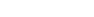 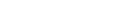 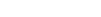 Khấu trừ thuế sau thu nhập	Lương phải trả cho CN TT SX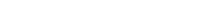 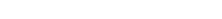 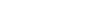 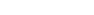 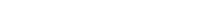 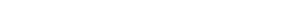 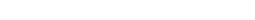 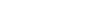 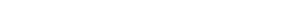 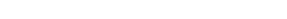 Lương nghỉ phép thực tế phải TTTK 338	TK 627Khấu trừ BHXH, BHYT, BHTN	Lương nhân viên QL PXTK 141	TK 641Khấu trừ tiền tạm ứngLương phải trả NV BHTK 1388	TK 642Khấu trừ các khoản phải thu khác	Lương phải trả NV QLTK 111	TK 241Ứng lương và thanh toán cho	Tiền lương phải trả CN các hoạt động khácTK 3388Giữ hộ lương CNVBHXH phải thanh toán cho CNVTK 338TK 353Tiền thưởng phải thanh toán cho CNVHạch toán các khoản trích theo lương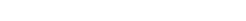 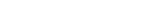 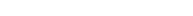 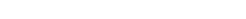 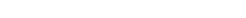 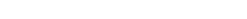 Tài khoản sử dụng : TK 338 ( phải trả phải nộp khác)TK này phản ánh các  khoản  phải  nộp  khác  như  BHXH,  BHYT,  BHTN,  KPCĐ  nội  dung tài khoản này như sau:TK 338 có 9 tiểu khoản nhưng trong phạm vi đề tài này tác giả chỉ ghi chú một số tiểu khoản có liên quan:TK 3382 (KPCĐ) : phản ánh tình hình trích nộp KPCĐ của đơn vị.TK 3383 (BHXH ) : phản  ánh  tình  hình  trích và  thanh  toán BHXH  của  đơn vị TK 3384 (BHYT) : phản ánh tình hình  trích và  thanh  toán BHYT  theo quy  định. TK 3389 ( BHTN : phản ánh tình hình trích và thanh toán BHTN của đơn vị.TK 3388: phải trả phải nộp khác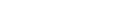 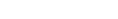 Sơ đồ : Sơ đồ hạch toán tổng hợp BHYT, BHXH, KPCĐ, BHTN.Nhân viên trong công ty có đủ điều  kiện sẽ  được  công ty xét  nâng  lương định kỳ 01 năm	01 lần:Có thời hạn làm việc liên tục tại công ty  ít  nhất  01  năm  từ  ngày  được  xếp lương lần cuối.Chấp hành nghiêm chỉnh nội quy, quy chế, quy định, quy trình làm việc.Hoàn thành tốt công việc, không có sai sót gây hậu quả lớn.Không vi phạm pháp luật, thể  hiện  tư  cách  cá nhân  tốt, không  làm  ảnh  hưởng uy tín và quyền lợi công ty.Nhân viên trong  Công ty có  thể  được  nâng  lương đặc  cách trong trường hợp:  Trong quá trình làm việc những nhân viên có thành tích nổi bật,  có  cống hiến xuất sắc. Ngoài  việc khen thưởng sẽ được Giám đốc xét nâng lương đó cho cá nhân trước thời hạn.Chế độ kế toán ,  phương  pháp  kế  toán  & hệ  thống tài khoản kế  toán áp  dụng tại Công ty Cổ phần XDSX & TM Đại Sàn.Hiện nay Công ty đang áp dụng chế độ kế  toán doanh nghiệp theo quyết định 15/2006/QĐ-BTC ngày 20/3/2006 của Bộ Tài chính.Niên độ kế toán bắt đầu từ ngày 01/01 và kết thúc vào ngày 31/12Hình thức sổ kế toán đang áp dụng là: hình thức Nhật kí chung.Đơn vị tiền tệ sử dụng trong kế toán là: đồng Việt Nam (VND).Nguyên tắc ghi nhận hàng tồn kho tại các  xí  nghiệp  và  tổ  đội  xây  dựng  là phương pháp kê khai thường xuyên, tính trị  giá  hàng  hoá  xuất  kho  theo  phương  pháp  Nhập trước - xuất trước (FIFO).Việc kiểm kê TSCĐ được tiến hành theo phương pháp kê khai thường xuyênTSCĐ được tính khấu hao theo  phương  pháp  đường  thẳng  dựa  trên  thời  gian  sử dụng theo quyết định 206/QĐ-BTC ngày 12/12/2003 của Bộ Tài chính.Phương pháp xác  định  doanh  thu:  do   xuất  phát  từ  tính  chất  đặc  thù  của  ngành nghề kinh doanh nên Công ty xác định  doanh  thu  theo  tiến  độ  thực  hiện  các  công trình xây dựng.Thuế GTGT được tính theo phương pháp khấu trừ.b. Hệ thống tài khoản áp dụngHệ thống tài khoản kế toán áp dụng tại Công  ty  Cổ  phần  Xây  dựng  sản  xuất  và thương mại  Đại Sàn được ban hành theo quyết  định số 15/2006 - QĐ/BTC ngày 20/03/2006 củ Bộ trưởng Bộ tài chính.Hệ thống tài khoản kế toán của Công ty được  thiết  kế  đầy đủ phù  hợp  với  hình  thức sổ kế toán mà công ty đang áp dụng.Tài khoả Kế toán tiền lương và các khoản trích theo lương sử dụng các tài khoản sau:TK 334 : Phải trả công nhân viên .TK này được sử dụng để phản ánh các  khoản  phải  trả  và  tình  hình  thanh  toán  các  khoản phải trả công nhân viên của Công ty về  tiền  lương,  tiền  công,  tiền  thưởng, BHXH, BHYT, các khoản phải trả khác thuộc về thu nhập của công nhân viên.TK 338: Phải trả, phải nộp khác.Tài khoản này được dùng để phản ánh các  khoản  phải  trả,  phải  nộp  cơ  quan,  các  tổ chức đoàn thể xã hội, cho cấp trên về Kinh phí  công đoàn, BHXH,  BHYT,  các  khoản khấu trừ vào lương theo quyết  định của tòa án, giá trị tài sản thừa chờ xử lý, các khoản  vay mượn tạm thời, ký cược ngắn hạn, các khoản giữ hộ và thu hộ.Công ty sử dụng được chi tiết đến tài khoản cấp 2.Kế toán tiền lương và các khoản trích theo lương sử dụng các tài khoản sau:TK 334 : Phải trả công nhân viên .TK này được sử dụng để phản ánh các  khoản  phải  trả  và  tình  hình  thanh  toán  các  khoản phải trả công nhân viên của Công ty về  tiền  lương,  tiền  công,  tiền  thưởng, BHXH, BHYT, các khoản phải trả khác thuộc về thu nhập của công nhân viên.TK 338: Phải trả, phải nộp khác.Tài khoản này được dùng để phản ánh các  khoản  phải  trả,  phải  nộp  cơ  quan,  các  tổ chức đoàn thể xã hội, cho cấp trên về Kinh phí  công đoàn, BHXH,  BHYT,  các  khoản khấu trừ vào lương theo quyết  định của tòa án, giá trị tài sản thừa chờ xử lý, các khoản  vay mượn tạm thời, ký cược ngắn hạn, các khoản giữ hộ và thu hộ.Kế toán tiền lương và các khoản trích theo lương sử dụng các tài khoản sau:TK 334 : Phải trả công nhân viên .TK này được sử dụng để phản ánh các  khoản  phải  trả  và  tình  hình  thanh  toán  các  khoản phải trả công nhân viên của Công ty về  tiền  lương,  tiền  công,  tiền  thưởng, BHXH, BHYT, các khoản phải trả khác thuộc về thu nhập của công nhân viên.TK 338: Phải trả, phải nộp khác.Tài khoản này được dùng để phản ánh các  khoản  phải  trả,  phải  nộp  cơ  quan,  các  tổ chức đoàn thể xã hội, cho cấp trên về Kinh phí  công đoàn, BHXH,  BHYT,  các  khoản khấu trừ vào lương theo quyết  định của tòa án, giá trị tài sản thừa chờ xử lý, các khoản  vay mượn tạm thời, ký cược ngắn hạn, các khoản giữ hộ và thu hộ.Quy chế trả lương tại Công ty.Việc trả lương trong Công ty được thực hiện định kỳ vào  ngày 10 hàng tháng bằng tiền mặt do Phòng Tài chính – Kế toán phụ trách dựa trên quy chế chung về tính lương vàtrả lương của Công ty. Đối với nhân viên khối văn phòng  sẽ áp dụng theo  thang bảng lương.Nhân viên trong công ty có đủ điều  kiện sẽ  được  công ty xét  nâng  lương định kỳ 01 năm 01 lần:Có thời hạn làm việc  liên tục tại công ty ít nhất  01 năm từ ngày được xếp lương lần cuối.Chấp hành nghiêm chỉnh nội quy, quy chế, quy định, quy trình làm việc.Hoàn thành tốt công việc, không có sai sót gây hậu quả lớn.Không vi phạm pháp luật, thể  hiện  tư  cách  cá nhân  tốt, không  làm  ảnh  hưởng uy tín và quyền lợi công ty.Nhân viên trong  Công ty có  thể  được  nâng  lương đặc  cách trong trường hợp:  Trong quá trình làm việc những nhân viên có thành tích nổi bật,  có  cống hiến xuất sắc. Ngoài  việc khen thưởng sẽ được Giám đốc xét nâng lương đó cho cá nhân trước thời hạn.Tình hình thực tế công tác kế toán tiền lương và  các  khoản trích theo  lương tại Công ty Cổ phần Xây dựng sản xuất và thương mại Đại Sàn.Phương pháp trả lương cho bộ phận trực tiếpĐối với công nhân trong danh sách Công ty quản lý.Trên thực tế Công ty sẽ giao  cho  các  Đội  tổ  chức  thi công xây dựng các  công trình. Các Đội sẽ phân công nguồn lực, nhân công  để  tiến hành  tổ  chức  thi  công. Để  tiến hành thi công Đội sẽ phân công :  Kỹ sư tham  gia giám  sát  tiến độ, chất lượng công  trình; Thợ lái máy hỗ trợ công nhân xây dựng sản xuất,  Bảo  vệ  trông coi trang thiết bi, đảm bảo an ninh tại công trình thi công.Bảng chấm công đội thi công 15.2Trình tự hạch toán kế  toán  tiền lương  bắt  đầu  từ bảng chấm công, bảng này được  mở  chi tiết cho từng người trong phòng. Bảng chấm  công theo  dõi  số  ngày  công đi  làm  thực tế của công nhân viên trong tháng.Đối với khối sản xuất  bảng  chấm  công là cơ sở trực  tiếp để  tính lương cho  từng cá nhân trong đội.Cơ sở lập : Bảng này được mở chi tiết  cho  từng  người  trong  ban  chi  huy  đội, mỗi người được thể hiện trên một dòng trong bảng chấm công, trong đội thi công 15.2 tính  đến thời điểm ngày 31/08/2015 có 08 người tương ứng với 08 dòng trên bảng chấmcông. Hằng ngày nhân viên thống kê đội  dựa  trên những giấy tờ  như:  Giấy nghỉ  phép, nghỉ ốm và làm việc thực tế của nhân vien trong đội để  ghi  chép vào  bảng  chấm  công theo dòng cột phù hợp. Cuối tháng  các  đội, nhân  viên  thống  kê  sẽ tiến hành cộng số ngày công chế độ, phòng tổ chức lao động dựa vào  bảng  chấm  công làm cơ sở để tiến hành tính và thanh toán lương cho từng cá nhân.Tại đội thi công số 15.2 dựa vào ngày công thực tế, với hệ số lương để trả lương.Hàng ngày, Đội trưởng cùng với đội  phó  có  trách  nhiệm  giám  sát  quá  trình làm việc của từng nhân viên trong đội, giao việc và kiểm tra việc hoàn thành công việc để chấm công.Báo cáo thực tập tốt nghiệp	Trường Cao đẳng công nghệ Hà NộiBảng chấm công Tháng 08/2015Bảng 3.2Ký	hiệu	chấm côngLương sản phẩm: KLương thời gian :+Nghỉ lễ : LThai  sản : TS	Nghỉ không lương : RONgừng  việc : N	Nghỉ phép: PHà Nội, Ngày 31 tháng 08 năm 2015Người phụ trách	Người chấm côngChu Văn  Sớm	Lê Quang VinhSv: Nguyễn Thị Ngọc Huyền	Page 44Báo cáo thực tập tốt nghiệp	Trường Cao đẳng công nghệ Hà NộiDựa vào hợp đồng thanh toán  lương  và  bảng  chấm  công  cùng  với  quy  chế  trả lương của phòng. Cuối tháng kế toán tiền lương tiến hành  chia lương cho  từng cán bộ  công  nhân viên trong phòng, sau đó sẽ trình lên trưởng phòng duyết  là lập sổ lương doanh nghiệp cho phòng mình.Lương của Đội thi công bao gồm lương hệ số + lương năng suất + phụ cấp.Cách tính lương là lấy Đơn giá tiền lương theo hệ số  nhân  với  số  ngày công thực tế  cộng với lương năng xuất cộng với phụ cấp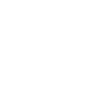 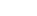 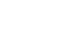 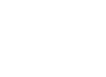 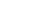 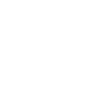 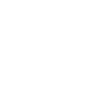 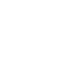 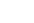 Theo như cách tính trên thì Đội thi công số 15.2 có Ví dụ tính lương của anh Phạm Văn Nhân: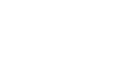 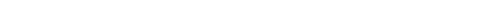 Trích BHXH, BHYT, BHTN Công ty áp dụng theo  đúng  quy  định  của  Nhà  nước;  BHXHtrích 8%, BHYT trích 1.5%, BHTN 1%.Các khoản trích trên mức lương tối thiểu theo vùng là 2.700.000:- BHXH  : 2.700.000* 8% = 216.000- BHYT   : 2.700.000* 1.5% = 40.500- BHTN : 2.700.000 *1% = 27.000Sv: Nguyễn Thị Ngọc Huyền	Page 45Công ty cổ phần xây dựng sản xuất và thương mại Đại SànPhòng  : Tài  chính  - Kế toán	Mẫu số 02 - LĐTL( Ban hành theo QĐ 15/2006/QĐ-BTC Ngày 20/03/2006 của Bộ tài chính)BẢNG THANH TOÁN TIỀN LƯƠNG ĐỘI 15.2Tháng 08 – 2015	Bảng 3.3Công  ty cổ phần  xây  dựng  sản xuất  và  thương  mại Đại Sàn	Cộng hòa xã hội chủ nghĩa việt namPhòng : Tài chính - Kế toánSỔ TIỀN LƯƠNG ĐỘI 15.2Độc lập - Tự do - Hạnh PhúcTháng 08 – 2015	Bảng 3.4Ngày 31 tháng 08 năm 2015Lao động thuê ngoàiLao động tham gia vào quá trình xây  lắp tại  Công ty gồm  lao  động trong danh  sách  Công ty quản lý và lao động thuê  ngoài  theo  hợp đồng.  Tiền  lương của số lao  động  thuê ngoài được Công ty hạch toán vào TK  331,  lao  động  trong  danh  sách  quản  lý được hạch toán vào TK 334. Do đó chi  phí  nhân  công  thuê  ngoài  sẽ  không  trích BHXH, BHYT, BHTN. Còn số lao động trong  danh  sách  vẫn  trích  BHXH,  BHYT, BHTN.Đối với công nhân thuê ngoài, chứng từ  ban  đầu để  hạc  toán tiền lương là “Hợp  đồng giao khoán” và “Biên bản nghiệm thu sản phẩm hoàn thành’’.Khi hạch toán tiền lương phải trả công nhân thuê ngoài kế toán ghi  : Nợ TK 622 :Có TK 331:Khi trả tiền lương công nhân thuê ngoài kê toán ghi: Nợ TK 331Có  TK 111Công ty cổ phần xây dựng sản xuất và thương mại Đại SànMẫu số S08-LĐTLPhòng  : Kế toán- tài vụ	( Ban hành theo QĐ số 15/2006/QĐ – BTC Ngày 20/03/2006 của bộ trưởng BTC)Hợp đồng giao khoánCông trình: Trường mầm non RAINBOW Ngày 20 tháng 06 năm 2015Số: 293Họ  tên: Chu Văn Sớm	- Đội trưởng - Đại diện bên giao khoán Họ  tên: Lê Thành  Đông	- Đội trưởng - Đại diện bên nhận khoán Cùng ký kết hợp đồng giao khoán như sau:Phương thức thanh toán: Tiền mặtThời gian thực hiện hợp đồng: Từ ngày 01/07/2015 - 30/07/2015. Nội dung các công việc giao khoán:Đại  diện bên A	Đại diện bên B(Đã ký )	( Đã ký)Chu Văn Sớm	Lê Thành ĐôngCông ty cổ phần xây  dựng  sản  xuất  và  thương mại Đại SànCông hòa xã hội chủ nghĩa việt namĐộc lập -Tự do- Hạnh PhúcBiên bản nghiệm thu khối lượng công việc hoàn thànhCông trình: Trường mầm non RAINBOWHọ  tên: Chu Văn Sớm	- Đội trưởng - Đại diện bên giaoHọ  tên: Lê Thành  Đông	- Đội trưởng - Đại diện bên nhận khoán Hai bên cùng thống nhất khối lượng công việc hoàn thành như sau:Xây thô công tầng 1 của trương mầm non RAINBOW ĐVT : VNĐHà nội, ngày 21, tháng 07, năm 2015Đại diện bên giao Đội trưởngĐại diện bên nhận Đội trưởngChu Văn Sớm	Lê Thành ĐôngCông ty cổ phần xây  dựng  sản  xuất  và  thương mại Đại SànCông hòa xã hội chủ nghĩa việt namĐộc lập -Tự do- Hạnh PhúcPhiếu chi Số 012/08Họ và tên người nhận tiền: Lê Thành Đông.Lý do chi: Thanh toán tiền hợp đồng giao khoán số 293 (Côngtrình:Trường mầm non RAINBOW- ngày 20/06/2015Số tiền : 30,740,000Viết bằng chữ: Ba mươi triệu, bảy trăm, bốn mươi nghìn đồng. Kèm theo : 01 chứng từ gốc.Đã nhân đủ số tiền ( bằng số ) 30,740,000.Viết bằng chữ: Ba mươi triệu, bảy trăm, bốn mươi nghìn đồngHà nội, Ngày 09 tháng 08 năm 2015Phương pháp trả lương cho bộ phận gián tiếp.Đối với bộ phận gián tiếp Công  ty  trả lương  theo  hình  thức  thời gian.Theo  hình thức này tiền lương trả cho người lao động tính theo thời  gian làm  việc, cấp bậc  và  tháng  lương tiêu chuẩn do Nhà nước quy định.  Thời  gian  làm việc  của  người  lao  động càng dài thì hệ số lương càng cao nhưng nó chỉ tăng đến mức giới hạn  của thang  lương thì không còn tăng nữa. Chế độ  trả  lương  này  áp  dụng cho  khối  lao  động gián tiếp bao gồm nhân viên khối văn phòng.Căn cứ tính lương là hệ số lương của người lao  động và  mức  lương tối thiểu do  Nhà nước quy định.  Bảng  chấm  công được  hoàn  thành  vào  ngày cuối cùng của tháng. Công ty hiện đang làm việc 6 ngày/ tuần,  riêng  công nhân dưới dãn ca để đảm bảo  26 ngày công. Bảng chấm công do từng phòng ban theo dõi, ghi chép một cách cụ thể ngàynghỉ và lý do nghỉ.   Riêng  lãnh  đạo,  cán  bộ,  trưởng,  phó  các  phòng ban còn được  cộng thêm hệ số cấp bậc, chức vụ.Lương thời gian được tính theo công thức sau:Trong đó:Lương thời gian = Hệ số lương x Lương cơ bảnCác khoản phụ cấp phải trả cho cán bộ công nhân viên.Ngoài tiền lương chính theo thời gian, tuỳ  theo  chức  vụ,  trình  độ  và  bảng lương của Nhà nước mà mỗi cán bộ công nhân  viên trong công ty sẽ  có  các  khoản phụ  cấp theo quy định của Nhà nước và quy chế của công ty:- Phụ cấp trách nhiệm: áp dụng để  trợ  cấp cho  các  cán bộ  quản  lý cao cấp trong  công ty  nhằm  động  viên,  khuyến  khích  tinh  thần  trách  nhiệm  của  họ   với  quyền  hạn  chức năng quản lý của mình.Mức phụ cấp trách nhiệm = Hệ số trách nhiệm x Mức lương tối thiểu.Hệ số trách nhiệm được quy định trong bảng sau:Ví dụ: Trong tháng 08/2015 tính lương thực tế  phải  trả  cho  ông Trần  Tuấn  Anh  - Trưởng phòng Tài chính - Kế toán .Ngày công quy định: 21 ngàyNgày công làm việc thực tế: 20 ngàyNgày công theo chế độ : 1 ngàyMức lương tối thiểu Nhà nước quy định: 1.150.000Hệ số lương theo quy định: 2.34Hệ số trách nhiệm: 0,33Hệ số năng xuất : 1.8 Từ đó ta có thể tính:- Lương thời gian =2.34 x 1,150,000 = 2,691,000-  Phụ cấp trách nhiệm  = 1,150,000 x 0,33 = 379,500-  Lương  năng xuất =	3,070,500  x 0.8 =	2,456,400- Tổng lương = 2,691,000+ 379,500+ 2,456,400 = 5,235,20Công ty cổ phần xây  dựng  sản  xuất và  thương  mại  Đại SànMẫu số 01a - LĐTLPhòng : Tài  chính  - Kế toán	( Ban hành theo QĐ 15/2006/QĐ-BTCBẢNG CHẤM CÔNG – THÁNG 08/ 2015Ngày 20/03/2006 của Bộ tài chính)Ký  hiệu chấm công	Nghỉ lễ : LLương  sản phẩm : K	Thai	sản :TSLương  thời  gian : +	Ngừng việc :NNghỉ không lương : RO Nghỉ phép: PHà Nội, Ngày 31 tháng 08năm 2015Người phụ trách	Người chấm côngLê Thị Thanh	Vũ Lan HươngMẫu số 02 - LĐTLCông ty cổ phần xây dựng sản xuất và thương mại Đại SànPhòng : Tài  chính -  Kế toán	( Ban hành theo QĐ 15/2006/QĐ-BẢNG THANH TOÁN LƯƠNG – THÁNG 08/ 2015BTCNgày	20/03/2006	của	Bộ	tài chính)BẢNG 3.6Kế toán các khoản trích theo lươngCác khoản trích theo lương bao gồm: Bảo hiểm xã  hội, Bảo  hiểm y tế, Kinh phí  công đoàn và Bảo hiểm thất nghiệp.  Việc  trích  lập  các  khoản này  là việc  làm bắt  buộc  đối với các Doanh nghiệp vì lợi ích của người lao động theo quy định của nhà nước.Bảo hiểm xã hội (BHXH)BHXH là số tiền được trích để trả cho người lao động khi họ về hưu, ốm đau, tử tuất,... Căn cứ để tính và trích BHXH là:Số tiền khấu trừ vào lương của người lao động: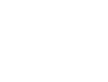 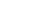 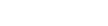 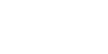 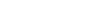 Số tiền BHXH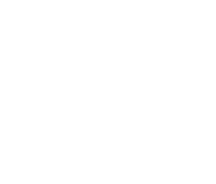 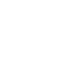 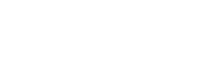 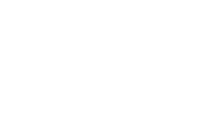 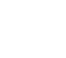 phải nộp	=	Hệ số lương	+	Hệ số phụ cấp	x	Mức lương tốithiểux	18%ền  BHXH Anh  Trần	ưởn	ính - Kế toán và Công ty phải nộp trong tháng 08 năm 2014.-  Nhân  viên  nộp = ( 2.34 + 0.33) x 1.150.000 x 8% = 245,640-  Công  ty nộp  = ( 2.34 + 0.33) x 1.115..000 x 18% = 552,690Trợ cấp bảo hiểm xã hộiĐối với những cán bộ  công  nhân  viên  đã  tham  gia  đóng  BHXH  khi  bị  tai  nạn,  ốm đau sẽ được hưởng trợ cấp BHXHCông thức: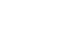 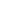 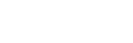 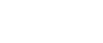 Tỷ lệ BHXH do Luật bảo  hiểm  xã  hội  số  71/2006/QH11  ngày  29  tháng  6  năm 2006 quy định:+ Chế độ trợ cấp ốm đau:Đã đóng BHXH dưới 15 năm: hưởng 30 ngày/năm.Đã đóng 15 năm <BHXH <30 năm: hưởng 40 ngày/năm.Đã đóng BHXH trên 30 năm: hưởng 50 ngày/năm.Cán bộ công nhân viên mắc chứng bệnh điều trị  dài  ngày  theo  Danh  mục  của Bộ  Y Tế thì được hưởng BHXH trong thời gian điều trị+ Chế độ trợ cấp thai sản:Theo quy định của Bộ luật Lao động số 10/2012/QH13.Trong thời gian có thai được nghỉ việc đi  khám  thai  tối đa 5  lần, mỗi lần 1  (2 ngày nếu thai bệnh lý hoặc cơ sở y tế thuộc vùng sâu, vùng xa) .Sẩy thai, nạo hút thai, thai chết lưu (tính cả ngày nghỉ lễ, Tết, nghỉ hàng tuần)Nghỉ 10 ngày nếu thai dưới 1 tháng.Nghỉ  20 ngày  nếu thai  từ đủ 1 tháng  đến dưới  3 tháng.Nghỉ  40 ngày  nếu thai  từ đủ 3 tháng  đến dưới  6 tháng.Nghỉ 50 ngày nếu thai trên 6 tháng.Nghỉ hộ sản 6 tháng để  nuôi  con. Trường hợp sinh đôi trở lên, từ con thứ hai  trở đi, cứ mỗi con người mẹ được nghỉ thêm 01 tháng+ Chế độ trợ cấp nuôi con ốm:20 ngày/năm đối với các con dưới 3 tuổi. 15 ngày/năm đối với các con từ 4-7 tuổi.+ Chế độ trợ cấp tai nạn lao động, bệnh nghề nghiệp:Người lao động bị tai nạn trong các trường hợp sau đây được hưởng trợ cấp  tai nạn lao động:Bị tai nạn trong giờ  làm việc, tại  nơi  làm việc kể cả làm việc  ngoài  giờ do yêu  cầu của người sử dụng lao động.Bị tai nạn ngoài nơi làm việc  khi  thực  hiện công việc  theo yêu cầu  của người sử dụng lao động.Bị tai nạn trên tuyến đường đi và về từ nơi ở đến nơi làm.Các trường hợp trên tuỳ theo mức suy giảm khả năng lao động mà hưởngcác mức trợ cấp theo quy định+ Chế độ hưu tríNgười lao động được hưởng chế  độ hưu trí hàng  tháng lúc  nghỉ  việc khi có một trong  các điều kiện sau:Nam đủ 60 tuổi, nữ đủ 55 tuổi.Nếu đóng BHXH đủ 15 năm thì được hưởng trợ cấp 2%+ Chế độ tử tuất:Người lao động đang làm việc,  người  lao  động  nghỉ  việc  chờ giải  quyết  chế độ  hưu trí, người lao động đang hưởng lương hưu hoặc trợ cấp tai nạn  lao  động,bệnh  nghề nghiệp hàng tháng, khi chết người lao động được hưởng  tiền  mai  táng  bằng  8  tháng lương tối thiểu.+ Đối với trường hợp nghỉ  việc  chăm  sóc  con ốm  thì  mức  trợ  cấp  trả lương BHXH với tỷ lệ hưởng là 75%.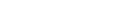 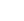 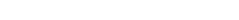 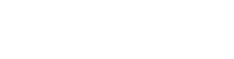 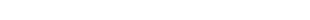 là 100%.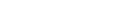 + Đối với trường hợp nghỉ việc sinh con hoặc nuôi con:Mức trợ cấp	=	Lương cơ bản	x	Hệ số cấp bậc	x	Số tháng nghỉVD:  Chị  Trần  Thị  Phượng  - nhân  viên phòng  TC  -  HC xin nghỉ  3 ngàyđể chăm sóc con ốm. Tính  mức  trợ cấp BHXH  chị Phượng được hưởng: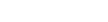 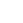 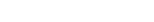 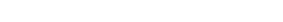 Bộ y tế	Mẫu số C65 – HDBệnh viện  giao  thông vận  tải	(Ban hành theo QĐ số 51/2007/QĐ-BTCngày22/06/2007 của Bộ Tài chính)Giấy chứng nhận nghỉ việc hưởng bảo hiểm xã hội Quyển số: 9Số: 1452Họ và tên: Trần Thị PhượngNăm sinh: 04/10/1984Đơn vị công tác: Công ty Cổ phần Xây dựng sản xuất và thương mại Đại Sàn.Lý do nghỉ việc: Chăm sóc con ốm.Số ngày nghỉ việc: 3 ngày(Từ ngày 05/08/2015 đến hết ngày 07/08/2015)Hà nội, Ngày 05 tháng 08 năm 2015Xác  nhận  của phụ  trách đơn vị	Y, Bác sĩ KCB Trưởng  phòng  Tổ  chức - Hành chính	Bác sĩNguyễn Minh VănSố sổ BHXH: 7912016372Số ngày thực nghỉ: 3 ngày.Luỹ kế ngày nghỉ cùng chế độ 0 ngày Lương tháng đóng BHXH: 3,047,500 Lương bình quân ngày: 117,212Hà Nội, Ngày 05 tháng 08 năm 2015Cán bộ Cơ quan BHXH	Phụ trách BHXH tại đơn vịLê Xuân Hải	Vũ Lan HươngCông ty cổ phần xây dựng sản xuất và thương mại Đại SànCộng hòa xã hội chủ nghĩa việt namPhòng  : Tài  Chính  - Kế toán	Độc lập -Tự do  - Hạnh phúcBảng thanh toán trợ cấp bhxhTháng 08 năm 2015Hà nội, Ngày 31 tháng 08 năm 2015Công ty cổ phần xây dựng sản xuất và thương mại Đại SànMẫu số 02 -TTPhòng  : Tài  Chính  - Kế toán	QĐ số 15/2006/QĐ-BTC  ngày  20/3/2006 của Bộ trưởng Bộ Tài chínhPhiếu chi	Số: 010/09 Ngày 08 tháng 08 năm 2015Nợ 338: 439,543Có 111: 439,543Họ và tên người nhận tiền: Trần Thị Phượng. Địa chỉ: Phòng Tài chính - Kế toán.Lý do chi: Chi ốm đau thai sản cho CBCNV tháng 08/2015.Số tiền:	439,543	(Viết bằng chữ) Bốn trăm ba mươi  chín  nghìn,  năm  trăm bốn mươi ba đồng./.Kèm theo: 01 chứng từ gốc.Đã nhận đủ tiền: Bốn trăm ba mươi chín nghìn, năm trăm bốn mươi  ba đồng./. Hà nội, Ngày 08 tháng 08 năm 2015Biểu : Phiếu chi trợ cấp BHXHBảo hiểm y tế (BHYT).Khi người lao động đóng tiền BHYT sẽ được cấp thẻ BHYT để phục vụ cho  việc khám chữa bệnh tại các  cơ  sở  y tế. Quỹ  BHYT thanh  toán 80% tiền khám chữa bệnh người  lao động chỉ phải trả 20%. Căn cứ để tính và trích BHYT là:Số tiền khấu trừ vào lương của người lao động: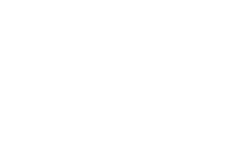 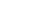 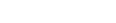 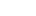 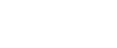 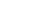 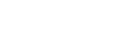 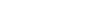 Số tiền BHYT phải nộp tính vào chi phí doanh nghiệp.Tính số tiền BHYT Anh Trần  Tuấn  Anh  -  Trưởng  phòng  Tài  chính  -  Kế  toán và Công ty phải nộp trong tháng 08 năm 2014.- Nhân viên nộp = ( 2.34 + 0.33) x 1.150.000 x 1.5% = 46,058- Công ty nộp = ( 2.34 + 0.33) x 1.115..000 x3% = 92,115Bảo hiểm thất nghiệp (BHTN).BHTN là số tiền được trích để trợ cấp cho người lao động bị mất việc làm. Điều kiện để được hưởng trợ cấp BHTN là:Người lao động đã  đóng  BHTN  12  tháng  trở  lên  trong  thời  gian  24  tháng trước khi mất việc làm.Người lao động đã đăng ký BHTN với tổ chức BHXH.Người lao động chưa tìm được việc sau 15  ngày  kể   từ  ngày  đăng  ký  thất nghiệp.Căn cứ để tính và trích BHTN:Số tiền khấu trừ vào lương của người lao độngSố tiền BHTN phải nộp tính vào chi phí doanh nghiệp.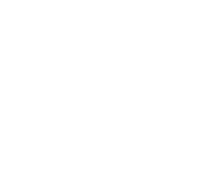 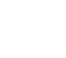 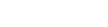 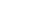 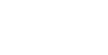 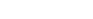 Tính số tiền BHTN Anh  Trần  Tuấn  Anh  -  Trưởng  phòng  Tài  chính -  Kế  toán và Công ty phải nộp trong tháng 08 năm 2014.- Nhân viên nộp = ( 2.34 + 0.33) x 1.150.000 x 1 % = 30,705- Công ty nộp = ( 2.34 + 0.33) x 1.115..000 x1% = 30,705Kinh phí công đoàn (KPCĐ).KPCĐ được trích nhằm mục đích phục vụ cho các hoạt  động  về  công  đoàn  trong doanh nghiệp.Căn cứ để tính và trích KPCĐ là:Tiền lương thực tế phải trả cho người LĐ x 2%Doanh nghiệp tính 2% này vào chi phí sản xuất kinh doanh trong kỳ.VD: Tính số tiền KPCĐ Anh Trần Tuấn Anh - Trưởng phòng Tài chính - Kế toán,Công ty phải nộp trong tháng 08 năm 2015- Công ty nộp = ( 2.34 + 0.33) x 1,115,000 x2% = 61,410.Công ty cổ phần xây dựng sản xuất và  thương  mại  Đại SànMẫu số 02 -TTPhòng  : Tài  Chính  - Kế toán	QĐ số 15/2006/QĐ-BTC  ngày  20/3/2006 của Bộ trưởng Bộ Tài chínhPhiếu chi	Số: 023/07 Ngày 06 tháng 07 năm 2015Nợ 3382: 1,525.500Có 111: 1,525.500Lý do chi: Chi họp Tổng kết công tác của Công đoàn 06 tháng đầu năm 2015.Số tiền:	1,525.500	(Viết	bằng chữ) Một triệu, năm trăm hai mươi  lăm nghìn,năm trăm đồng./.Kèm theo: 01 chứng từ gốc.Hà nội, Ngày 06 tháng 07 năm 2015Công ty cổ phần xây dựng  sản  xuất  và thương  mại Đại SànMẫu số 02 -TTPhòng  : Tài  Chính  - Kế toán	QĐ số 15/2006/QĐ-BTC ngày20/3/2006 của Bộ trưởng Bộ Tài chínhPhiếu chi	Số: 023/07 Ngày 06 tháng 07 năm 2015Nợ 3382: 1,525.500Có 111: 1,525.500Lý do chi: Chi họp Tổng kết công tác của Công đoàn 06 tháng đầu năm 2015.Số tiền:	1,525.500	(Viết	bằng chữ) Một triệu, năm trăm hai mươi  lăm nghìn,năm trăm đồng./.Kèm theo: 01 chứng từ gốc.Hà nội, Ngày 06 tháng 07 năm 2015Kế toán tổng hợp tiền lương và các khoản trích theo lương tại Công ty Cổ Phần Xây dựng sản xuất và thương mại Đại Sàn.Chứng từ và tài khoản sử dụng.Chứng từ sử dụng:Bảng chấm công.Danh sách tạm ứng lương.Bảng thanh toán lương.Bảng phân bổ tiền lương và bảo hiểm xã hội.Bảng thanh toán trợ cấp bảo hiểm xã hội.Các chứng từ khác có liên quan.Tài khoản sử dụng:TK 334: Phải trả người lao động.TK 338: Các khoản phải trả, phải nộp khác.TK 338.2: Kinh phí công đoàn.TK 338.3: Bảo hiểm xã hội.TK 338.4: Bảo hiểm y tế.TK 338.9: Bảo hiểm thất nghiệp.c. Bảng thanh toán lương toàn Công ty.Từ bảng thanh toán lương của các Đội, các phòng ban, phân xưởng kế toán tiến  hành lập bảng thanh toán lương cho toàn Công ty.Cơ sở để lập: Căn cứ vào bảng thanh  toán  lương và sổ lương của các Đội phòng ban, phân xưởng trong Công ty , sẽ  tổng hợp lên từng  khoản  tiền thu , tiền khấu trừ vào lương của cán bộ công nhân viên trong Công ty tháng 08 năm 2015Công ty cổ phần xây dựng sx và tm Đại SànSố 8, Cát linh, Đống Đa, Hà Nội.Mãu số 01 - LĐTL( Ban hành theo QĐ 15/2006/QĐ-BTC Ngày 20/03/2006 của Bộ tài chớnh)Bảng thanh toán tiền lương toàn công ty Thỏng 08 - 2015Bảng 3.10Ngày 31 thángKí hiệuĐầy đủXDSX & TMXây dựng sản xuất và thương mạiBHYTBảo hiểm y tếBHXHBảo hiểm xã hộiKPCĐKinh phí công đoànBHTNBảo hiểm thất nghiệpSTTChức danhChức danhChức danhTrình độTrình độKinh nghiệm1Giám đốcGiám đốcGiám đốc-  Tốt  nghiệp   đại  học từng  được đào tạo tại trường Cao đẳng  xây dựng-  Tốt  nghiệp   đại  học từng  được đào tạo tại trường Cao đẳng  xây dựng16	năm	kinh	nghiệm chuyên môn7 năm  kinh  nghiệm  quản lí nhân sự7 năm kinh nghiệm điềuhành doanh nghiệp2Kế toán trưởngKế toán trưởngKế toán trưởngTốt nghiệp  đại học kinh tế quốc dânTiếng	anh	giaotiếpTốt nghiệp  đại học kinh tế quốc dânTiếng	anh	giaotiếp5	năm	kinh	nghiệm chuyên môn3	năm kinh  nghiệm kế toán trưởn3NhântoánviênkếTốt	nghiệpđẳng trở lênTiếng	anh tiếpCaogiao1	năm	kinh	nghiêmchuyên mônVận hành thành thạo  1 phần hành kế toán.Tin học văn phòng4Nhân viên kinhdoanhNhân viên kinhdoanhNhân viên kinhdoanh-	Tốt	nghiệpđẳng  trở lênCao-	1	năm	kinh	nghiêmchuyên môn5Nhân thuậtviênkĩ-	Tốt	nghiệp	Đại học chính quy-	Tốt	nghiệp	Đại học chính quy-	2	năm	kinh	nghiệm chuyên môn6Nhân viên côngnghệ thông tinNhân viên côngnghệ thông tinNhân viên côngnghệ thông tin-	Tốt	nghiệpđẳng  trở lêncao-	2 năm kinh nghiệmTTHọ và tênChứcvụNgày trong thángNgày trong thángNgày trong thángNgày trong thángNgày trong thángNgày trong thángNgày trong thángNgày trong thángNgày trong thángNgày trong thángNgày trong thángNgày trong thángNgày trong thángNgày trong thángNgày trong thángNgày trong thángNgày trong thángNgày trong thángNgày trong thángNgày trong thángNgày trong thángNgày trong thángNgày trong thángNgày trong thángNgày trong thángNgày trong thángNgày trong thángNgày trong thángNgày trong thángNgày trong thángNgày trong thángTổng123456789101112131415161718192021222324252627282930311Chu văn SớmKĩ sưxxxxxxxxxxxxxxxxxxxxxxxxxxXxxx302Phạm Văn NhânKỹ sưxxxxxxxxxxxxxxxxxxxxxxXxxxx273Lê Văn ThanhKỹ sưxxxxxxxxxxxxxxxxxxxxxxXxxx264Chu Văn TrọngThợlái xexxxxxxxxxxxxxxxxxxxxxxxxxxXxxxx315Nguyễn	ĐìnhTiệpKỹ sưxxxxxxxxxxxxxxxxxxxxxxxxxxXxxxx316Bùi Văn ThịnhBảo vệxxxxxxxxxxxxxxxxxxxxxxxxxxXxxxx317Nguyễn	VănHiểnKỹ sưxxxxxxxxxxxxxxxxxxxxxxxxxxXxxxx318Trần Ngọc DũngKỹ sưxxxxxxxxxxxxxxxxxxxxxxxxxxXxxxx31Tổng238TTHọ và tênChứcvụHsN XHslươngLương1 ngày côngCông TGThànhtiềnPhụcấp CVTổngCác	khoản	khấutrừCác	khoản	khấutrừLươngNXTiền	ăncaThựclĩnhKýnhậnBHXHBHYTBHTN1Chu Văn SớmKĩ sư15.42278,124308,343,7278,343,727489,44091,77061,1807,701,3372Phạm Văn NhânKỹ sư1.32.34122,318273,302,5913,302,591216,00040,50027,0001,627,826900,0005,546,9173Lê Văn ThanhKỹ sư1.22.34122,318263,180,2733,180,273216,00040,50027,0001,446,957900,0005,243,7304Chu Văn TrọngLáimáy1.22.41120,750313,743,2503,743,250216,00040,50027,0001,725,2175,184,9675Nguyễn Đình TiệpKỹ sư1Khoán132,258314,100,0004,100,000900,0005,000,0006Bùi Văn ThịnhBảo vệ1Khoán100,000313,100,0003,100,000900,0004,000,0007Nguyễn Văn HiểnKỹ sư1Khoán314,100,0004,100,000900,0005,000,000132,2588Trần Ngọc DũngKỹ sư1Khoán132,258314,100,0004,100,000900,0005,000,000Tổng23833,969,84133,969,8411,137,440213,270142,1804,800,0005,400,00042,676,951Ngày 31 tháng 08 năm 2015Người lậpPhòng Tổ chức - Hành chínhKế toán trưởngThủ trưởng đơn vịVũ Lan HươngNguyễn Minh VănLê Thị ThanhNhâm Phong ĐạiTTHọ và tênChứcvụHsNXHslươngLương	1	ngàycôngCôngTGThànhtiềnLươngNXTiền ăn caTổngKýnhận1Chu Văn SớmKỹ sư15.42278,124308,343,7278,343,7272Phạm Văn NhânKỹ sư1.32.34122,318273,302,5911,627,826900,0005,830,4173Lê Văn ThanhKỹ sư1.22.34122,318263,180,2731,446,957900,0005,527,2304Chu Văn TrọngLái máy1.22.41120,750313,743,2501,725,2175,468,4675Nguyễn Đình TiệpKỹ sư1Khoángọn132,258314,100,000900,0005,000,0006Bùi Văn ThịnhBảovệ1Khoángọn100,000313,100,000900,0004,000,0007Nguyễn Văn HiểnKỹ sư1Khoángọn132,258314,100,000900,0005,000,0008Trần Ngọc DũngKỹ sư1Khoángọn132,258314,100,000900,0005,000,000Tổng2383,969,8414,800,0005,400,0004,169,841Người lậpPhòng Tổ chức - Hành chínhThủ trưởng đơn vịVũ Lan HươngNguyễn Minh VănNhân Phong ĐạiSTTNội dung công việcĐVTSố lượngĐơn giáThành tiềnKýnhận1Ốp tường 20m2100215,00021,500,0002Ốp Tường 10m256165,0009,240,000…………………Tổng30,74,000STTNội	dung	côngviệcĐVTSố lượngĐơn giáThành tiềnKý nhận1Ốp tường 20m2100215,00021,500,0002Ốp tường 10m256165,0009,240,000…………………Tổng30,740,000Giám đốcKế toán trưởngNgười lập phiếuThủ quỹNgười nhậnNhâm Phong ĐạiLê Thị ThanhVũ Lan HươngBùi Hồng AnhLê Thành ĐôngChức vụHệ số trách nhiệmTrưởng phòng, Đội trưởng0,33Phó trưởng phòng,Phó đội trưởng0.1Chủ tịch công đoàn, Thủ quỹ0,1T THọ và tênHọ và tênChứ cvụNgày trong thángNgày trong thángNgày trong thángNgày trong thángNgày trong thángNgày trong thángNgày trong thángNgày trong thángNgày trong thángNgày trong thángNgày trong thángNgày trong thángNgày trong thángNgày trong thángNgày trong thángNgày trong thángNgày trong thángNgày trong thángNgày trong thángNgày trong thángNgày trong thángNgày trong thángNgày trong thángNgày trong thángNgày trong thángNgày trong thángNgày trong thángNgày trong thángNgày trong thángNgày trong thángNgày trong thángTổn g123456789101112131415161718192021222324252627282930311Trần AnhTuấnTPxxxxxxxxxxxxxXxxxxxxx202VănLoanMinhPPxxxxxxxxxxxxxXxxxxxxx203VũHươngLanKTVxxxxxxxxxxxxxXxxxxxxx204HoàngHưngMinhKTVxxxxxxxxxxxxxXxxxxxxx205Bùi Hồng AnhBùi Hồng AnhTQxxxxxxxxxxxxxXxxxxxxx206NguyễnVănMinhKTVxxxxxxxxxxxxxXxxxxxxx207NguyễnNamVănNVTKxxxxxxxxxxxxxXxxxxxxx208LêVinhQuangNVTKxxxxxxxxxxxxxXxxxxxxx209LạiQuảngVănNVTKxxxxxxxxxxxxxXxxxxxxx2010NguyễnAnVănNVTKxxxxxxxxxxxxxXxxxxxxx20Tổng200T THọ và tênChức vụHs NXHs lươngLương 1 ngàycôngCôn gCDCôn gTGThành tiềnPhụ cấpCVTổngCác khoản khấu trừCác khoản khấu trừCác khoản khấu trừLương NXThực lĩnhKý nhậnBHXHBHYTBHTN1Lê Thị HươngTP0.82.67146,2141203,070,5003,070,500214,93546,05830,7052,456,4005,235,2032Văn	MinhLoanPP0.82.44133,6191202,806,0002,806,000196,42042,09028,0602,244,8004,784,2303Vũ	LanHươngKTV0.82.34128,1431202,691,0002,691,000188,37040,36526,9102,152,8004,588,1554Hoàng	MinhHưngKTV0.82.34128,1431202,691,0002,691,000188,37040,36526,9102,152,8004,588,1555Bùi Hồng AnhKTV0.82.34128,1431202,691,0002,691,000188,37040,36526,9102,152,8004,588,1556Nguyễn	MinhVănKTV0.82.34128,1431202,691,0002,691,000188,37040,36526,9102,152,8004,588,1557Nguyễn	VănNamNVTK0.82.34128,1431202,691,0002,691,000188,37040,36526,9102,152,8004,588,1558Lê	QuangVinhNVTK0.82.34128,1431202,691,0002,691,000188,37040,36526,9102,152,8004,588,1559Lại	VănQuảngNVTK0.82.34128,1431202,691,0002,691,000188,37040,36526,9102,152,8004,588,15510Nguyễn	VănAnNVTK0.82.34128,1431202,691,0002,691,000188,37040,36526,9102,152,8004,588,155TổngTổng1020027,404,50027,404,5001,918,315411,068274,04521,923,60046,724,673Ngày 31 tháng 08 năm 2015Người lậpPhòng Tổ chức - Hành chínhKế toán trưởngThủ trưởng đơn vịVũ Lan HươngNguyễn Minh VănLê Thị ThanhChu Văn SớmSTTHọ tênĐơn vị côngtácLý dohưởngCơ quan BHXH duyệtCơ quan BHXH duyệtCơ quan BHXH duyệtKý nhậnSTTHọ tênĐơn vị côngtácLý dohưởngSố ngàyMứcSố tiềnKý nhận1Trần Thị PhượngPhòng TC -HCChăm sóc375%263,726Cộng5263,726Người lậpThủ  quỹ	Kế toán trưởngGiám đốcVũ Lan HươngBùi Hồng Anh	Lê Thị HạnhNhâm Phong ĐạiNgười lậpThủ  quỹ	Kế toán trưởngGiám đốcNgười nhậnVũ Lan HươngBùi Hồng Anh	Lê Thị HạnhNhâm Phong ĐạiTrần Thị PhượngNgười lậpThủ quỹKế toán trưởngGiám đốcVũ Lan HươngBùi Hồng AnhLê Thị ThanhNhâm Phong ĐạiTTPhòng banThành tiềnPhụ cấpTổngCỏc khoản khấu trừCỏc khoản khấu trừCỏc khoản khấu trừLương NXThực lĩnhKýnhậnTTPhòng banThành tiềnPhụ cấpTổngBHXHBHYTBHTN1Ban giám đốc20,288,9091,762,60022,051,5091,623,113304,334202,8891,628,89121,550,0652Phòng	TC	–KT27,404,50027,404,5003,418,652732,568488,37921,923,60044,688,5003Phòng	TC	–HC21,674,00021,674,000600,000112,50075,0005,400,50026,287,0004Phòng KH –DA23,876,50023,876,500960,000180,000120,0006,050,60028,667,1005Phòng	KT –KT28,530,00028,530,0001,792,000336,000224,00022,560,40048,738,4006Đội 15.184,950,2006,300,00091,250,2001,282,460274,813183,20914,300,000110,109,7197Đội 15.233,969,8415,400,00039,369,8411,137,440213,270142,1804,800,00048,076,9518Đội 15.3105,747,0003,500,000109,247,000767,584164,482109,65514,840,000126,545,2799Đội 15.4122,680,5003,800,000126,480,500875,000187,500125,00017,500,000146,593,00010Phân	xưởng gạch416,809,000416,809,00033,344,7206,252,1354,168,09090,000,000463,044,055Tổng885,930,45020,762,600906,693,05045,800,9698,757,6025,770,901199,003,9911,064,367,568Người lậpPhòng Tổ chức - Hành chớnhKế toán trưởng08 năm 2015Thủtrưởng đơn vịVũ Lan HươngNguyễn Minh VănLê Thị ThanhNhâm Phong Đại